муниципальное   автономное учреждение дополнительного  образования  «Детская школа искусств № 5» г. Вологды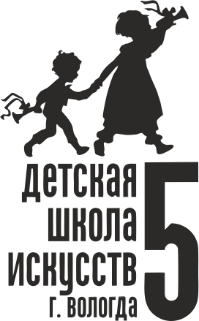 ДОПОЛНИТЕЛЬНАЯ  ОБЩЕРАЗВИВАЮЩАЯ ОБЩЕОБРАЗОВАТЕЛЬНАЯ ПРОГРАММАВ ОБЛАСТИ ИЗОБРАЗИТЕЛЬНОГО ИСКУССТВАДЛЯ СТУДИИ «РАДУГА»«ИЗОБРАЗИТЕЛЬНОЕ ТВОРЧЕСТВО ДЛЯ УЧАЩИХСЯ ДОШКОЛЬНОГО ВОЗРАСТА»по направлениям:«ОСНОВЫ ИЗОБРАЗИТЕЛЬНОЙ ГРАМОТЫ»«ОСНОВЫ ДЕКОРАТИВНО-ПРИКЛАДНОГОТВОРЧЕСТВА»«ЛЕПКА»Вологда – 2018 г.Автор - Акулова А.А., преподаватель художественного отделения МАУДО «ДШИ № 5» г. ВологдыРецензент  - Мизинцева И.В., методист МАУДО «ДШИ № 5» г. Вологды, кандидат педагогических наукСтруктура программы учебных предметовI.	Пояснительная записка							- Характеристика учебного предмета, его место и роль в образовательном процессе-  Срок реализации учебного предмета- Объем учебного времени, предусмотренный учебным планом образовательной  организации на реализацию учебного предмета- Сведения о затратах учебного времени - Форма проведения учебных аудиторных занятий- Цели и задачи учебного предмета- Структура программы учебного предмета- Методы обучения - Описание материально-технических условий реализации учебного предметаII.	Содержание учебного предмета						- Учебно-тематический план- Программное содержание по годам обученияIII.	Требования к уровню подготовки учащихся			IV.	Формы и методы контроля, система оценок 				 - Аттестация: цели, виды, форма, содержание;- Критерии оценкиV.	Методическое обеспечение учебного процесса			VI.	Список литературы и средств обучения - Методическая литература- Учебная литература1. ПОЯСНИТЕЛЬНАЯ ЗАПИСКАХарактеристика учебного предмета, его место и роль в образовательном процессе	Программа учебного предмета «Изобразительное творчество для учащихся дошкольного возраста» разработана на основе «Рекомендаций по организации образовательной и методической деятельности при реализации общеразвивающих программ в области искусств», направленных письмом Министерства культуры Российской Федерации от 21.11.2013 №191-01-39/06-ГИ, а также с учетом многолетнего педагогического опыта в области изобразительного искусства в детских школах искусств.Изобразительная деятельность имеет большое значение в решении задач эстетического воспитания, так как по своему характеру является художественно-творческой и практико-ориентированной.В целом занятия декоративно-прикладным, изобразительным искусством и лепкой в рамках данной программы помогают детям осознать связь искусства с окружающим миром, позволяют расширить кругозор, учат принимать посильное участие в создании художественной среды. Дети овладевают языком искусства, учатся работать различными доступными материалами, что развивает их творческие способности.Полученные знания, умения и навыки образуют базу для дальнейшего развития ребенка, как в более углубленном освоении ремесла, так и в изобразительно-творческой деятельности в целом.Программа имеет практическое направление, так как дети имеют возможность изображать окружающий их мир с помощью различных материалов и видеть результат своей работы. Каждое занятие включает теоретическую и практическую части. Рекомендуемый для начала освоения программы возраст детей: 4–7 лет.Срок реализации учебного предметаПри реализации программы учебного предмета «Изобразительное творчество учащихся дошкольного возраста» со сроком обучения 3 года, продолжительность учебных занятий с первого по третий годы обучения составляет 35 недель в год. Недельная нагрузка в часах (академических часах) по направлениям:«Основы изобразительной грамоты» - 3 часа  неделю;«Основы декоративно-прикладного творчества» - 1,5 час в неделю;«Лепка» - 1,5 час в неделю.Продолжительность занятия (академического часа): 20 минут.Календарный учебный график по программе Календарный учебный график и сроки каникул устанавливаются в соответствии с Федеральным законом от 29.12.2013 № 273-ФЗ «Об образовании в РФ» в начале каждого учебного года. График учебного процесса утверждается директором школы.Учебный год в школе начинается 1 сентября и заканчивается в сроки, установленные календарным учебным графиком.I четверть – 9 учебных недель  (сентябрь, октябрь)В конце четверти (октябрь) -  текущий контроль успеваемости, проведение контрольных уроков.Осенние каникулы –7 днейII четверть – 7 учебных недель (ноябрь, декабрь) В конце четверти (декабрь) -  текущий контроль, проведение  контрольных уроков.Зимние каникулы –14 днейIII четверть – 10 учебных недель  (январь, февраль, март)В конце четверти (март) -  текущий контроль, проведение контрольных уроков.Весенние каникулы – 9 днейIV четверть – 8 учебных недель (апрель, май)В конце четверти (май) -  промежуточная аттестация, проведение контрольных уроков. Итоговая аттестация   (контрольный урок) для обучающихся, завершивших освоение программы. Программа реализуется в течение в течение всего календарного года, включая каникулярное время. В каникулы предполагается самостоятельная работа обучающихся.Форма проведения учебных занятийЗанятия проводятся в мелкогрупповой форме, численность учащихся в группе от 4 до 10 человек. Мелкогрупповая форма занятий позволяет преподавателю построить процесс обучения в соответствии с принципами дифференцированного и индивидуального подходов.Цель и задачи учебного предметаЦелью предмета является развитие творческих способностей, фантазии, воображения детей на основе формирования начальных знаний, умений и навыков в рисовании, декоративно-прикладном искусстве, лепке. Задачи учебного предметаЗадачами учебного предмета являются: развитие устойчивого интереса детей к различным видам изобразительной деятельности; формирование умений и навыков работы с различными художественными материалами и техниками; знакомство учащихся с первичными знаниями о видах и жанрах изобразительного искусства;формирование знаний об основах цветоведения;формирование знаний о правилах изображения окружающего мира по памяти и с натуры;развитие творческой индивидуальности учащегося, его личностной свободы в процессе создания художественного образа;развитие зрительной и вербальной памяти;развитие образного мышления и воображения;формирование эстетических взглядов, нравственных установок и потребностей общения с духовными ценностями, произведениями искусства;воспитание активного зрителя, способного воспринимать прекрасное.Учебный план МАУДО  «ДШИ № 5» г. ВологдыИзобразительное искусство для учащихся дошкольного возраста Студия «Радуга»Срок обучения 1-3 годаВозраст поступающих 4-7 летПримечания к учебному плану:Занятия проводятся в мелкогрупповой форме, численность обучающихся в группе от 4 до 10 человек.Продолжительность занятия (академического часа): 20 минут.Примечания к учебному плану:Занятия проводятся в мелкогрупповой форме, численность обучающихся в группе от 4 до 10 человек.Продолжительность занятия (академического часа): 20 минут.Структура программыПрограмма содержит следующие разделы, отражающие основные характеристики учебного процесса:сведения о затратах учебного времени, предусмотренного на освоениеучебного предмета;распределение учебного материала по годам обучения;описание дидактических единиц учебного предмета;требования к уровню подготовки учащихся;формы и методы контроля, система оценок, итоговая аттестация;методическое обеспечение учебного процесса.В соответствии с данными направлениями строится основной раздел    программы «Содержание учебного предмета».Методы обученияДля достижения поставленной цели и реализации задач предмета используются следующие методы обучения: словесный (объяснение, беседа, рассказ); наглядный (показ, наблюдение, демонстрация приемов работы); практический; эмоциональный (подбор ассоциаций, образов, художественные впечатления); игровой.Описание материально-технических условий реализации учебного предметаУчебные аудитории должны быть просторными, светлыми, оснащенными необходимым оборудованием, удобной мебелью, соответствующей возрасту детей, наглядными пособиями.Учебно-наглядные пособия подготавливаются к каждой теме занятия. Для ведения занятий по рисованию преподаватель должен иметь книги, альбомы, журналы с иллюстрациями, крупные таблицы образцов, элементов и приемов росписи в народном творчестве, технические рисунки, а также изделия народных промыслов, живые цветы, ветки, листья, фрукты, овощи для натюрмортов, муляжи и др. материалы для показа их детям. Для реализации программы необходимо дидактическое обеспечение:а)    наглядные пособия, образцы работ, сделанные учащимися;б)    слайды, видео-аудио пособия;в)  иллюстрации шедевров живописи, графики и декоративно-прикладного искусства;г)     схемы, технологические карты;д)    индивидуальные карточки.II. СОДЕРЖАНИЕ УЧЕБНОГО ПРЕДМЕТАУчебно-тематический план отражает последовательность изучения тем программы с указанием распределения учебных часов. «Основы изобразительной грамоты»Учебно-тематический план первого года обучения Программное содержание первого года обученияЦель: развивать важнейшее для творчества умение видеть, воспринимать и изображать художественные образы. Основные задачи:- ознакомить с приемами рисования красками, мелками, карандашами;- донести до понимания детей особенности языка искусства;- научить воспринимать художественные образы и выражать цветом, линией настроение, состояние.Предполагаемый результат первого учебного года направлен на формирование у учащихся:- представлений о работе художника, о материалах и оборудовании, которое он использует;- первоначальных навыков изображения предметов, животных, человека, приемов украшения, срисовывания;- понимания языка искусства.Темы и содержание выполняемых работ«Дорожка»Цель и задачи: создать полосатый коврик для кота. Учить рисовать различные линии, передавать ритм полосок. Развивать фантазию, творчество. Содержание: рассматривание ковровой дорожки. Дать понятие о ритме. Зарисовка различных линий на альбомном листе. Ритм линий на вытянутом листе. Материалы: кисти №2 и №6, гуашь, формат вытянутой бумаги, палитра, альбом для зарисовок, карандаш, фломастеры, маркеры. Индивидуальная помощь в показе рисования различных линий.«Радуга»Цель и задачи: познакомить детей с цветовым спектром. Научить рисовать радугу. Продолжать учить работать гуашевыми красками, кистью. Учить располагать рисунок на всем листе.	Содержание: рассказ «Сказка о теплых и холодных цветах». Материал: гуашь, кисти, бумага формата А3, альбом для зарисовок, карандаш. Рисование радуги. Работа по всей поверхности листа широкой кистью. Игра: «Художники и зрители».«Солнышко»	Цель и задачи: продолжать знакомить с теплыми красками. Научить рисовать солнышко, используя различные линии для лучиков. Научить получать из основных цветов (желтый и красный) составной (оранжевый).Содержание: загадка. Зарисовка различных видов линии (прямая, волнистая, острая). Придумать и зарисовать свое солнышко, используя различную линию для лучей. Работа от пятна по всей поверхности листа. Показ создания оранжевой краски на палитре. Заливка фона.	 Материалы: кисти №2 и №6, гуашь, формат А3, палитра, альбом для зарисовок, карандаш.«Божьи коровки в траве»Цель и задачи: научить рисовать круглых жуков. Продолжать знакомить с  теплыми и холодными цветами. Закреплять навыки рисования кистью. Учить располагать рисунок на всем листе, подбирать гамму красок, заливать фон.	Содержание: сказка о жуках. Просмотр на фотографиях и репродукциях различных жуков. Набросок жука карандашом.	 Материал: гуашь, кисти, бумага формата А3, альбом для зарисовок, карандаш. Рисование красных, желтых божьих коровок. От пятна, по всей поверхности  листа. «Заготовка на зиму фруктов»	Цель и задачи: учить работать в технике «оттиска». Учить компоновать на заданном формате предметы. 	Содержание: беседа о заготовках на зиму, которые делает мама. Загадки про фрукты. Показ, как делается оттиск из половинки яблока на силуэте под стеклянную банку. Украшение крышки банки (имитация салфетки). Материал: гуашь, кисти, бумага в виде силуэта стеклянной банки, альбом для зарисовок, карандаш, половинка яблока.«Арбуз»Цель и задачи: научить рисовать арбуз. Продолжать учить рисовать круглые предметы от пятна. Закреплять навыки рисования различных линий, понятие ритма линий. 	Содержание: загадка про арбуз. Подбор красок для передачи изображения арбуза. Показ  работы на листе. Материал: гуашь, кисти, бумага формата А3, альбом для зарисовок, карандаш, половинка яблока.«Осенние листья»Цель и задачи: научить рисовать осенние листья. Продолжать знакомить с теплыми красками. Закреплять навыки получения из основных цветов (желтый и красный) составной (оранжевый).Содержание: загадка про листопад. Зарисовка формы листьев (лодочка). Работа от пятна по всей поверхности листа. Показ получения оранжевой краски на палитре. Заливка фона.	 Материалы: кисти №2 и №6, гуашь, формат А3, палитра, альбом для зарисовок, карандаш. «Осеннее дерево»	Цель и задачи: учить передавать образ осеннего дерева, осеннюю окраску листвы. Обучать правильным способам действия кистью при рисовании кроны дерева (мазки). Учить работать широкой кистью, рисуя  фон. Обращать внимание, как получить различные оттенки голубого цвета для изображения неба с помощью белой краски. Учить работать мазками. Продолжать учить работать гуашью.Содержание: беседа об осеннем дереве. Загадка про осень. Отличие  цветовой гаммы для изображения листвы летом и осенью. Работа широкой кистью, изображение пригорка, на котором будет стоять дерево и рисование фона (голубое небо). Зарисовка на альбомном листе дерева с ветками. Физкультурная минутка «Как растет дерево». Этапы рисования широкой кистью дерева (определение нажима на кисть). Рисование веток тонкой кистью. Показ работы рисования мазками осенней листвы.	Материалы: кисти №2 и №6, гуашь, формат А3, палитра, альбом для зарисовок, карандаш. Пока высыхает фон, дети делают зарисовки в альбоме. Физкультурная минутка. Затем на подсохшем фоне рисуют дерево.«Паучок и паутинка».	Цель и задачи: учить проводить прямые и кривые линии фломастером. Продолжать учить работать гуашевыми красками от пятна. Продолжать учить рисовать насекомых. Учить располагать рисунок на всем листе, подбирать гамму красок.	Содержание: загадка про паука и паутину. Работа над рисованием паутины фломастером или маркером. Показ рисования от пятна паучка и различных жуков.	Материал: гуашь, кисти, бумага формата А3, альбом для зарисовок, карандаш, фломастеры. Зарисовки паутины и различных жуков. Рисование фломастером паутины и рисование от пятна гуашевыми красками жуков и паучков.  «Портрет кота»	Цель и задачи: знакомство с жанром изобразительного искусства – портрет. Научить создавать образ кота. Развивать фантазию и творчество.Содержание: загадка. Зарисовка на альбомном листе головы кота.  Этапы работы на формате от пятна. Прорисовка фломастерами глаз, усов, полосок. Материал: гуашь, кисти, формат А3, альбом, карандаш, фломастеры. «Красивая рыбка»	Цель и задачи: учить работать в новой технике оттиска фактурной ткани. Учить передавать образ красивой рыбки через детализацию. Продолжать учить рисовать фон, работать гуашью. Воспитывать желание доделывать работу до конца.Содержание: стихотворение про рыбку. Рассматривание различных аквариумных рыбок на иллюстрациях. Рисование фона холодными цветами. Показ работы над оттиском из фактурной ткани туловища рыбки. Прорисовка деталей тонкой кистью. Декорирование фона с помощью кружочков, различных по цвету.	Материалы: кисти №2 и №6, гуашь, формат А3, палитра, альбом для зарисовок, карандаш, фактурная ткань в виде рыбки.  «Филин»Цель и задачи: научить работать черным маркером на тонированном фоне. Учить передавать в графике образ птицы, работать над мелкими деталями продолжать учить рисовать фон, используя широкую кисть. 	Содержание: загадка. Рассматривание репродукций с изображением совы, филина. Беседа о характерных особенностях этой птицы (чем питается, внешний вид, размер). Зарисовка на альбомном листе. Этапы изображения филина, совы. Работа над фоном с последующим рисованием фломастером или маркером совы. Прорисовка мелких деталей.	Материалы: кисти №2 и №6, гуашь, формат А3, палитра, альбом для зарисовок, карандаш, фломастеры, маркеры. Индивидуальная помощь в показе рисования различных линий. «Букет для Зимушки»Цель и задачи: учить создавать образ букета для «Зимы». Продолжать знакомить с холодными цветами и их оттенками. Закреплять умения работать различными линиями для передачи характера букета. Продолжать учить работать гуашевыми красками.  	Содержание: загадка про зиму. Беседа о цвете зимы. Заливка фона различными оттенками холодных цветов, которые получаются с помощью белил. Создание образа букета для Зимушки с помощью цвета и линий. Показ рисования цветов. Материал: гуашь, кисти, бумага формата А3, альбом для зарисовок, карандаш.  «Снежинки»Цель и задачи: познакомить с изобразительными и выразительными возможностями различных художественных материалов – парафина, акварельных красок; с нетрадиционной техникой рисования. Развивать фантазию, творчество, самостоятельность.Содержание: загадка. Зарисовка на альбомном листе симметричной снежинки. Показ проявления рисунка парафином с помощью акварельных красок. Холодная гамма, вливание одного цвета в другой.	 Материал: королева Кисточка, свеча Парафинка; белая бумага, свечи, акварельные краски, кисти, музыка. Выставка работ. «Снеговик»Цель и задачи: научить работать в технике граттаж. Продолжать учить работать различными линиями, передавая образ снеговика.	Содержание: загадка. Зарисовка на альбомном листе снеговика. Показ готовой работы в технике граттаж. 	Материалы: «волшебная бумага» формата А4, заостренная палочка, альбом для зарисовок, карандаш. «Снегурочка»Цель и задачи: учить рисовать фигуру человека. Развивать у детей эмоциональное отношение к изображению.	Содержание: стихотворение и загадки. Последовательность рисования фигуры Снегурочки.	Материал: бумага формата А3, краски гуашь, кисти.Выставка работ. «В лесу родилась елочка»Цель и задачи: продолжать знакомить с пейзажем. Развивать у детей эстетическое восприятие, эмоциональное отношение к изображению ночного неба, елочки, лесных зверей.	Содержание: стихотворения и загадки. Зарисовка различных животных конструктивным методом. Показ рисования елки.	Материал: бумага формата А3, краски гуашь, кисти. «Снегири»Цель и задачи: продолжать учить рисовать птиц. Учить компоновать на листе. Передавая характерную окраску и мелкие детали, создавать образ снегирей сидящих на ветке рябины. Учить рисовать фон ночного неба. Развивать фантазию, творчество.	Содержание: стихотворение и загадки. Рассматривание иллюстраций с изображением птиц. Зарисовка на альбомном листе. Работа на формате от пятна на фоне (ночь, холодными цветами) с последующей прорисовкой мелких деталей.	Материал: бумага формата А3, краски гуашь, кисти. Самостоятельная работа учащихся. Выставка работ. «Чебурашка»	Цель и задачи: научить передавать образ пушистой игрушки. Учить работать по сырому листу. Закреплять навыки рисования кистью. Учить располагать рисунок на всем листе, подбирать гамму красок, заливать фон.Содержание: показ репродукций по сказкам Чарушина. Показ последовательности рисования по сырому листу.	Материал: гуашь, кисти, формат А3.  «Котенок»	Цель и задачи: учить передавать образ котенка  в рисунке с помощью масляной пастели. Продолжать учить рисовать фон акварельными красками. Закреплять навыки  рисования кистью.	Содержание: загадка или стихотворение. Зарисовка идущего котенка (конструктивный способ изображения). Показ работы над изображением котенка с помощью восковых мелков. Материалы: кисти №2 и №6, гуашь, формат А3, палитра, альбом для зарисовок, карандаш. «Жираф»Цель и задачи: учить передавать образ животных жарких стран. Продолжать учить работать в теплой цветовой гамме. Развивать фантазию и творчество.	 Содержание: загадка. Зарисовка в альбоме фигуры животного конструктивным способом. Компоновка на формате А3. Работа от пятна с последующей прорисовкой деталей фломастерами. 	Материал: бумага формата А3, краски гуашь, кисти. «Богатырь»Цель и задачи:  продолжать знакомить детей с портретной живописью, учить передавать характерные особенности мужского лица. Развивать художественный вкус, самостоятельность. Вызывать у детей эмоциональное отношение к образу, уметь передавать в рисунке основные детали костюма богатыря.	Содержание: рассматривание репродукции картин художников-портретистов. Образ русского богатыря. Особенности пропорций мужской фигуры. Последовательность рисования.	Материал: гуашь, кисти, бумага формата А3. «Портрет мамы»Цель и задачи: продолжать знакомить детей с портретной живописью, учить передавать характерные особенности лица, соблюдать пропорцию, форму. Развивать художественный вкус, самостоятельность. Вызывать у детей эмоциональное отношение к образу, уметь передавать в рисунке основные детали костюма мамы.Содержание: рассматривание рисунков, портретов. Последовательность рисования портрета. Создание женского образа с помощью выразительных средств (линия, пятно).	Материал: бумага, краски гуашь, кисти, простой карандаш, формат бумаги А3. «Весенний букет»Цель и задачи: учить изображать в вазе букет из тюльпанов, передавать характерные особенности формы цветков (шесть закругленных лепестков), красиво компоновать вазу и цветы на удлиненном листе бумаги, чтобы ваза занимала на листе немного меньше половины листа, а стебли цветов были разного уровня; передавать в окраске тюльпанов их разный цвет и оттенки; самостоятельно находить способы изображения.Содержание: стихотворение. Показ работы над натюрмортом.	Материал: ваза с несколькими тюльпанами и нарциссами, бумага формата А3, краски гуашь, мягкие кисти, простой карандаш. «Платок для мамы».Цель и задачи: познакомить с понятием орнамент и ритмом пятен. Учить рисовать орнамент по кайме квадрата, используя дымковские мотивы. Научить работать инструментами: растушовками, тычками и тонкой кистью. Учить копировать образец.	Содержание: сказка про дымковские игрушки. Характерный колорит дымковской росписи. Этапы работы над орнаментом. Копирование образца. Материал: бумага квадратной формы, краски гуашь, кисти, тычки, растушовки. «Веселый автомобиль»	Цель и задачи: учить рисовать автотранспорт. Передавать особенности строения троллейбуса, автобуса, автомобиля. Продолжать учить работать восковыми мелками и акварелью. Через цвет показать радостное, игривое настроение.Содержание: просмотр отрывка мультфильма «Паровозик из Ромашково». Беседа об автомобильном транспорте в городе. Рассматривание репродукций. Сравнительный анализ, отличие строения. Зарисовка на альбомном листе.	 Материал: акварель, кисти, восковые мелки, формат А3, карандаш, альбом. «Я рисую мой город»Цель и задачи: учить рисовать городской пейзаж. Передавать в рисунке ночное состояние природы. Продолжать учить рисовать гуашевыми красками. Развивать творчество и фантазию.Содержание: рассматривание репродукций картин художников-пейзажистов. Последовательность рисования городского пейзажа. Зарисовка в альбоме. Материал: гуашь, кисти, формат А3, карандаш, альбом. «Курочка с цыплятами»Цель и задачи: учить рисовать курочку с цыплятами. Дать понятие о большом и маленьком.  Развивать творчество и фантазию.	 Содержание: загадки. Зарисовка курочки с цыплятами на альбомном листе. Компоновка на формате А3. Работа от пятна с последующим рисованием фона. Прорисовка деталей курочки и цыплят.	Материал: бумага формата А3, краски гуашь, кисти.  «Рыбки в аквариуме»	Цель и задачи: познакомить с техникой «граттаж». Учить рисовать рыбок. Развивать фантазию, творчество.	Содержание: загадка про рыбку. Показ работы в технике «граттаж». Материал: «волшебная бумага» для граттажа, деревянная палочка, альбом, карандаш. «Полет на ракете»Цель и задачи: продолжать знакомить с техникой рисования восковыми мелками и акварелью, продолжать знакомить с сюжетным рисованием, учить составлять композицию, продумывать ее содержание, планировать работу. Учить располагать рисунок на всем листе, подбирать гамму красок, рисуя космос, звезды, летящую ракету.Содержание: показ работы жирными мелками и акварелью.	Материал: бумага формата А3, краски акварель, кисти. Иллюстрации о космосе. «Роспись пасхального яйца»	Цель и задачи: продолжать знакомить с дымковской росписью. Развивать точность движений, мелкую моторику пальцев.Содержание: рассказ о дымковской игрушке. Зарисовка орнамента в полосе с элементами дымковской росписи.	Материал: бумага в виде яйца, гуашь, кисти, растушовки, тычки. «Клоун»Цель и задачи: развивать у детей эстетическое восприятие, эмоциональное отношение к изображению, намечать содержание и передавать его в рисунке, используя яркие тона красок. Учить рисовать фигуру человека в движении, выражение лиц. 	Содержание: загадка про цирк. Зарисовка фигуры клоуна. Особенности в рисовании костюма клоуна и рисовании лица. Показ работы от пятна по всей поверхности листа. Фон.	Материал: формат А3, гуашь, кисти, альбом, карандаш. «Матрешка»Цель и задачи: знакомство с Полхов-Майданской матрешкой. Продолжать учить рисовать орнаменты. Развивать точность руки и мелкую моторику.Содержание: рассматривание иллюстраций с расписными матрешками. Показ складывания матрешек одну в другую (игра). Зарисовка орнамента в круге. Материал: бумага в виде силуэта матрешек, гуашь, кисти, альбом, карандаш, растушовки. «Море»Цели и задачи: продолжать учить рисовать пейзаж. Отношения: земля, вода, небо. Учить передавать форму корабликов. Развивать чувство цвета.Содержание: рассматривание картин художников-маринистов. Зарисовка в альбоме. Этапы рисования морского пейзажа. Дорисовка корабликов и птиц. Материал: гуашь, кисти, альбом, карандаш, бумага формата А3. Подготовка работ к полугодовому просмотру и итоговой выставке.Учебно-тематический план второго года обученияПрограммное содержание второго года обученияЦель: научить детей понимать язык искусства, видеть красивое вокруг себя и создавать художественные образы. Основные задачи:- развитие воображения и образного мышления, наблюдательности и внимания;- развивать навыков владения художественными инструментами и материалами;- знакомство детей с различными видами и жанрами изобразительного искусства.Предполагаемый результат второго учебного года, учащиеся:- откроют для себя богатство и разнообразие труда художника;- получат представления о воплощении образов окружающего мира  на основе создания собственных художественных работ;- узнают, что такое живопись, графика, скульптура, научатся различать такие жанры, как натюрморт, пейзаж, портрет.Темы и содержание выполняемых работ«Бабочка»Цель и задачи: познакомить с новым способом изображения - монотипией, формировать навыки рисования в нетрадиционной технике, развивать творчество, фантазию. 	Содержание: загадка. Показ работы в новой технике. Оттиск второй половины бабочки путем складывания бумаги пополам. Декорирование крыльев бабочки простым орнаментом. Дорисовывание усиков и мелких деталей  бабочки фломастерами.	Материал: гуашь, лист бумаги, тонкая кисть, фломастеры. «Ваза с фруктами»Цель и задачи: учить детей зрительно воспринимать и определять жанр в искусстве – натюрморт; учить детей самостоятельно составлять натюрморт из предложенных предметов, формировать навыки правильно располагать предметы натюрморта; учить передавать в рисунке характерные особенности фруктов.Содержание: предварительная работа - лепка и аппликация натюрморта, составление натюрморта из предметов окружающей обстановки. Показ репродукций с картин художников, рисующих натюрморты.Загадки про фрукты. Исследование натурной постановки. Зарисовка яблока, груши, винограда. Показ работы над натюрмортом, его последовательность рисования. Работа от пятна по всему листу. Расположение фруктов в вазе. Материал: стол, скатерть, муляжи фруктов, ваза, кисти, краски гуашь, формат листа А3.«Фантастические деревья»Цель и задачи: продолжать знакомство с теплыми цветами и их оттенками и с холодными цветами и их оттенками. Научить создавать образы необычных деревьев. Развивать фантазию, творчество.Содержание: сказка о чудо-дереве. Использование схемы: основные и составные цвета. Цветовая растяжка (разбеление теплых цветов и холодных цветов). Нежные, пастельные цвета.	Материал: гуашь, палитра, формат А3, карандаш, альбом. Выставка работ.«Птичий двор»Цель и задачи: учить детей изображать выбранную птицу на основе сложившихся представлений о домашних птицах и самостоятельно анализировать ее форму, строение, пропорции; выбрать изобразительный материал для рисования: краски, цветные карандаши или восковые мелки; использовать технические приемы рисования птиц. Развивать творчество, самостоятельность.Содержание: загадки про птиц. Рассматривание домашних птиц, их формы, строения. Зарисовка птиц конструктивным методом. Расположение рисунка птицы на формате бумаги А3. Материал: цветные карандаши, краски, восковые мелки. Выставка работ.«Ветка  рябины»Цель и задачи: научить создавать осенний натюрморт. Закреплять умение рисовать инструментом «растушовка», изображая ягоды рябины, совершенствовать навыки рисования концом кисти, развивать самостоятельность, творчество, художественный вкус. Содержание: рассматривание рябины. Последовательность работы рисования рябины. Материал: краски гуашь, кисти, формат бумаги А3, баночки с водой. Выставка работ.«Осенняя береза»	Цель и задачи: учить передавать в рисунке характерные особенности березы (белый ствол с черными пятнами, тонкие изогнутые ветки, легкая крона), осеннюю окраску листвы; обучать правильным способам действия кистью при рисовании вертикальных мазков для образования листвы и горизонтальных штрихов для изображения черных пятен на стволе березы; закрепить навыки рисования концом кисти тонких изогнутых линий; через загадки, иллюстрации, рисунки формировать в представлении детей образ стройной белоствольной березы. Следить за правильной осанкой при рисовании. Содержание: загадка. Показ репродукций с картин художников, рисующих деревья. Показ последовательности рисования березы. Работа всей поверхностью кисти и работа кончиком кисточки. Мазковая живопись. Материал: иллюстрации с изображением березы, лист бумаги для показа отдельных способов изображения, кисти, альбом для упражнения в рисовании тонких линий и разных способов работы  кистью; кисточки, краски гуашь. «Золотая осень»Цель и задачи: познакомить с новым приемом рисования с использованием засушенных растений - печатание цветов и трав, учить составлять композицию, передавать в ней изменения, произошедшие в природе, закреплять умение детей различать и называть жанр искусства - пейзаж, закреплять умение располагать предметы близкого, среднего и дальнего планов, линию горизонта, развивать творчество, художественный вкус, терпение. 	Содержание: рассматривание осенних пейзажей, беседа по картинам. Рассказать о переднем и дальнем плане, используя репродукции картин художников-пейзажистов. После определения, что такое линия горизонта, найти ее в репродукциях картин русских художников-пейзажистов. Материал: образец, засушенные листья различной формы, гуашь, кисти.«Кошка»Цель и задачи: продолжать учить рисовать домашних животных. Познакомить с новыми графическими материалами. Передавать пушистость с помощью угля, сангины или пастельных мелков. Содержание: загадка про кошку. Этапы рисования кошки с помощью мягких графических материалов. Образ кошки.	 Материал: пастель, уголь, сангина, формат бумаги А4.«Роспись силуэтов Дымковских игрушек»Цель и задачи: закреплять умения детей передавать характер и особенности дымковских народных игрушек, особенности узора, его цветовую гамму, развивать самостоятельность, творчество, совершенствовать технические навыки и умения в создании новых цветовых тонов и оттенков путем разбеливания.	Содержание: рассматривание дымковских игрушек. Показ рисования дымковского орнамента в полосе, в круге. 	Материал: силуэты дымковских игрушек, гуашь, кисти, дымковские игрушки или иллюстрации. Выставка работ. «Хмурая осень, ветреный день»Цель и задачи: учить отражать на рисунке ветреную погоду через изображение наклоненных в одну сторону веток, через листья, летящие в одном направлении; передать в рисунке колорит хмурого осеннего дня через подбор соответствующих красок; изображать в рисунке разные виды деревьев: березы, ели, клены и др.; располагать их на широкой полосе земли небольшими группами; учить приглушать яркий цвет красок. Воспитывать художественный вкус, развивать умение строить художественный замысел (до начала рисования наметить содержание, композицию, колорит рисунка). Содержание: рассматривание картин с изображением различного состояния природы (серое небо, коричневая земля). Показ смешивания ярких красок с черной. Приглушение красок. Последовательность работы над пейзажем.	Материал: картины с изображением различной осенней погоды - ясной и хмурой, ветреной; краски гуашь, мягкие кисти, палитра для приглушения ярких красок, цветные карандаши. Выставка работ «Воробышек»Цель и задачи: формировать у детей обобщенное представление о внешнем облике птицы, понимание, что все птицы, несмотря на различия в окраске, форме и величине частей, сходны по строению; познакомить со штриховыми рисунками птиц; учить передавать в рисунке характерные особенности воробья: пропорции его тела, цвет оперения, форму клюва, хвоста; развивать умения применять при закрашивании изображения разные приемы рисования карандашом: тушевку и штриховку, разный нажим.Содержание: рассматривание птиц на иллюстрациях, наблюдения за птицами, лепка, зарисовка птиц. Последовательность работы рисования птиц. Загадки, стихотворения, изображения птиц: воробья, сороки, вороны, синицы и др., штрихованные изображения из книжек-раскрасок. Материал: черный фломастер; квадратные листы бумаги, простой и цветные карандаши.   «Улицы города»Цель и задачи: продолжать учить детей рисовать дома разных размеров, выделять главный объект, передавать взаимосвязь между объектами, изображать предметы близкого, среднего и дальнего планов, дополнять композицию по своему усмотрению (деревья, машины, украшения), развивать фантазию, воображение, художественный вкус. Содержание: городские пейзажи. Загадки и стихотворения.	Материал: восковые мелки, цветные карандаши, акварель, бумага формат А3, кисть.  «Я»Цель и задачи: продолжать знакомить детей с портретной живописью. Учить передавать в рисунке образ человека. Научить рисовать свой портрет, дать понятие о пропорциях лица. Продолжать работу гуашевыми красками.Содержание: рассказать о портрете как о жанре живописи. Знакомство с художниками-портретистами. Рассказать о пропорциях лица. Игра: «Найди свою половинку».	Самостоятельная работа детей над автопортретом гуашевыми красками на формате А3.  «Пингвины»Цель и задачи: учить изображать арктических животных на основе впечатлений, полученных от почитанной книги Г.Снегирева «Про пингвинов», передавать животных в движении, их характерные особенности. Продолжать учить рисовать с помощью поролоновых тампонов. Воспитывать интерес к природе, к животному миру. Пингвины, среда их обитания. Чтение отрывка из книги «Про пингвинов».Содержание: показ последовательности рисования пингвинов.	Материал: листы бумаги формата А3, краски, кисти, тампоны. Создание холодного фона с последующим изображением на нем пингвинов. «Жостовский поднос»Цель и задачи: познакомить детей с особенностями жостовской росписи, учить детей расписывать подносы разной формы по мотивам жостовской росписи; размещать в центре крупные цветы, заполняя композицию листьями. Воспитывать интерес к народному творчеству. Закреплять умение свободно пользоваться гуашью, накладывать цвет на цвет.	Рассматривание жостовских подносов и знакомство с жостовской росписью.Содержание: особенности рисования элементов, фон под роспись. Материал: таблица с элементами жостовской росписи, черный картон в форме подноса для детей разной формы, гуашь, кисти. Выставка работ. «Праздник Елки».Цель и задачи: развивать у детей эстетическое восприятие, эмоциональное отношение к изображению, намечать содержание и передавать его в рисунке, используя яркие тона красок. Продолжать учить рисовать деревья, животных, фигуру человека.Содержание: стихотворения и загадки. Показ рисования праздничной елки мазковым способом. Закрашивание фона. Материал: бумага формата А3, краски гуашь, кисти.  «Дед Мороз»Цель и задачи: продолжать учить рисовать фигуру человека. Развивать у детей эмоциональное отношение к изображению.Содержание: стихотворение и загадки. Последовательность рисования фигуры Деда Мороза. Закрашивание фона. Материал: бумага формата А3, краски гуашь, кисти. Самостоятельная работа учащихся. Выставка работ. «Зимние деревья»Цель и задачи: научить передавать образ зимнего леса, используя  технику оттиска засушенных листьев. Продолжать учить закрашивать фон, работать широкой кистью, смешивать краски. Закреплять понятия о холодной гамме цветов.Содержание: показ картин художников-пейзажистов. Этапы работы над пейзажем. Линия горизонта. Холодный фон. Смешение красок на палитре.	Материалы: кисти №2 и №6, гуашь, формат А3, палитра, альбом для зарисовок, карандаш, засушенные листья деревьев.  «Зимние забавы»Цель и задачи: научить рисовать фигуру человека в движении, передавать характерные особенности, соблюдать пропорции. Самостоятельно придумывать композицию, создавать зимний пейзаж, изображать деревья, кусты. Совершенствовать умение рисовать карандашами, закрашивать рисунок с разным нажимом карандаша. Развивать художественный вкус, творчество, старательность. Содержание: рассматривание фигуры человека на лыжах в разных позах, катающегося человека на санках, коньках. Последовательность рисования фигуры человека катающегося на коньках, санках.	Материал: альбомные листы, карандаши цветные, восковые мелки.  «Зимнее дерево»Цель и задачи: учить передавать в рисунке зимний пейзаж с хвойными деревьями, самостоятельно придумывать композицию рисунка, передавать штрихами разного характера хвою на елях, соснах, кору деревьев; рисовать штрихами с разным нажимом для получения различной интенсивности цвета. Содержание: знакомство с графикой. Таблица с изображением штрихов. Показ работы тушью деревянными палочками.	Материал: иллюстрации с зимними пейзажами, гравюры, таблица с изображением штрихов, изображения ели и сосны (без хвои), силуэты зимних деревьев, кустов, черные карандаши, черные восковые мелки или тушь с деревянными палочками. «Богатырь»Цель и задачи: продолжать знакомить детей с портретной живописью, учить передавать характерные особенности мужского лица, соблюдать пропорции, форму. Развивать художественный вкус, самостоятельность. Вызывать у детей эмоциональное отношение к образу, уметь передавать в рисунке основные детали костюма богатыря.Содержание: рассматривание репродукции картин художников-портретистов и картин, написанных по мотивам русских народных сказок. Образ русского богатыря. Особенности пропорций мужской фигуры. Последовательность рисования.	Материал: гуашь, кисти, формат А3. «Путешествие в жаркие страны»Цель и задачи: заинтересовать детей рисованием животных жарких стран в их среде обитания - среди лесов и степей. Развивать разумное и бережное отношение к природе. Закреплять полученные навыки рисования (рисование концом кисти, использование тычка, тампона для рисования пушистой шерсти).Содержание: рассматривание животных жарких стран на иллюстрациях книг. Последовательность рисования животных (слон, жираф, зебра и т.д.). Материал: краски, простые карандаши для рисования эскиза, кисти. Иллюстрации. «Филимоновская сказка»Цель и задачи: продолжать знакомить с орнаментом украшения филимоновских поделок – полоски, снежинки, а также с основными цветами, используемыми в украшении поделок. Продолжать учить рисовать кончиком кисти. Формировать любовь к народному искусству, развивать чувство цвета, ритма.Содержание: показ рисования элементов орнамента филимоновской игрушки. Передача характерной цветовой гаммы. Рисование орнамента в полосе. 	Материал:  краски гуашь, таблица с элементами узора. «Подводное царство»Цель и задачи: продолжать знакомить с техникой «граттаж». Учить рисовать рыбок, морских звезд, медуз. Развивать фантазию, творчество.	Содержание: загадка про морских животных. Показ работы в технике «граттаж». Материал: «волшебная бумага» для граттажа, деревянная палочка, альбом, карандаш. Натюрморт «Комнатный цветок»Цель и задачи: учить рисовать тушью и пером. Показать особенности изображения комнатного цветка в графике. Продолжать знакомить со средствами графики.Содержание: графика – одно из средств изображения природы. Штрих, линия, композиция – средства графики. Рисование с натуры комнатного цветка. Материалы: тушь, перо, бумага формата А4. «Птицы прилетели»Цель и задачи: продолжать учить рисовать различных птиц. Передавать строение и окраску. Продолжать учить рисовать восковыми мелками  и акварелью.Содержание: загадки и рассказы про птиц. Показ последовательности рисования различных птиц. Компоновка на листе стайки птиц. Материалы: восковые мелки, акварель, кисти, формат бумаги А3. «Портрет прекрасной дамы в шляпе»Цель и задачи: продолжать знакомить детей с портретной живописью, учить передавать характерные особенности женского лица. Учить рисовать погрудный портрет. Развивать художественный вкус, самостоятельность. Вызывать у детей эмоциональное отношение к образу, уметь передавать в рисунке женский образ.Содержание: рассматривание репродукции картин художников-портретистов. Образ женщины. Особенности женского образа. Последовательность рисования. Материал: гуашь, кисти. Выставка работ. «…царевна есть, что не можно глаз отвесть».Цели и задачи: учить изображать один из эпизодов знакомой сказки; передавать в рисунке определенное место действия, изображать сказочного героя и передачу его движений; передавать характерные особенности одежды и предметов, закреплять навыки рисования неба, моря акварельными красками «по-сырому». Развивать фантазию, память, мышление, творчество. Предварительная работа: рассматривание рисунков, портретов. Содержание: последовательность рисования портрета во весь рост на подготовленном акварельном фоне. Создание женского образа с помощью выразительных средств (линия, пятно). 	Материал: иллюстрации к сказке «Сказка о царе Салтане» А.С.Пушкина; формат бумаги А3, краски гуашь, мягкие кисти, вода. Выставка работ. «Аленький цветочек»Цель и задачи: формировать у детей образные представления; учить умению создавать средствами рисунка сказочный цветок необычной красоты; передавать в рисунке радость. Воспитывать желание и умение работать самостоятельно.Содержание: загадка. Декорирование лепестков цветка простым орнаментом. Дорисовывание усиков и мелких деталей фломастерами. Материал: бумага, краски - гуашь, кисти. Выставка работ. «Космические путешествия»Цель и задачи: познакомить с новым способом рисования «эстамп по картону», продолжать знакомить с сюжетным рисованием, учить составлять композицию, продумывать ее содержание, планировать работу. Учить располагать рисунок на всем листе. Показ работы в технике «эстамп по картону».Содержание: сначала изготовить клише из картона, потом валиком раскатать гуашевую краску на нем, положить цветную бумагу и откатать скалкой. Дорисовать мелкие детали цветными ручками или фломастерами. Материал: два картона  формата А4, цветная бумага формата А4, гуашь, ножницы, картон, клей, поролоновый валик для краски, валик для прокатывания. Иллюстрации о космосе. «Пропала собака»Цель и задачи: продолжать учить работать по сырому листу. Учить рисовать собаку, используя жирные мелки, фломастеры, пастель.	Содержание: стихотворение «Щенок» С.Михалкова. Показ работы в технике «по-сырому». Передача пушистости жирными мелками с помощью различных линий. Материалы: гуашь, акварель, пастельные мелки, восковые мелки, фломастеры, формат бумаги А3. «Добрые герои сказок»Цель и задачи: учить передавать свое отношение к героям сказок, используя линию, цвет и украшение. Продолжать учить рисовать человеческую фигуру.Содержание: рассказ о средствах изобразительного искусства (линия, цвет, украшение). Показ репродукций картин В.Васнецова (сказочные герои).  Рисование схемы фигуры человека с последующим созданием образа героя. Работа детей над созданием линейного рисунка, затем -живописного. Материал: гуашь, кисти, бумага формата А3, карандаш, альбом. Выставка работ.  «Букет-настроение»Цель и задачи: научить выражать свое настроение через ритм, пластику и цвет букета. Развивать творчество, фантазию.Содержание: предложить нарисовать букет, который по цвету и ритму соответствует эмоциональному состоянию человека (радость, грусть, печаль и т.д.). Обсудить взаимосвязь цветовых гамм и эмоций.	Материал: гуашь, кисти, бумага формата А3, карандаш, альбом.  «Цветущий май»Цель и задачи: передавать в сюжетном рисунке характерные особенности природы в последний месяц весны; продолжать работать над разнообразием композиций в пейзажных рисунках; учить использовать светлые и яркие краски для передачи радостного настроения.Содержание: рассматривание репродукций картин художников-пейзажистов. Образ цветущего дерева. Особенности цветовой гаммы (пастельные тона). Последовательность рисования.	Материал: репродукции с различными композициями с весенними образами; мягкие кисти, краски гуашь, формат А3. Выставка работ.  Подготовка работ к полугодовому просмотру и итоговой выставке.Учебно-тематический план третьего года обученияПрограммное содержание третьего года обученияЦель: научить детей понимать язык искусства, видеть красивое вокруг себя и создавать оригинальные образы. Основные задачи:- продолжение развития воображения и образного мышления, наблюдательности и внимания;- совершенствование владения художественными инструментами и материалами;- продолжение знакомства детей с различными видами и жанрами изобразительного искусства.Предполагаемый результат третьего учебного года, учащиеся:- продолжат знакомство с разнообразными живописными техниками и техниками рисунка;- расширят представления о воплощении образов окружающего мира  на основе создания собственных художественных работ;- усвоят знания понятий: живопись, графика, скульптура, натюрморт, пейзаж, портрет.Темы и содержание выполняемых работ«Жар-птица»Цель и задачи: продолжать знакомство с теплыми цветами и их оттенками. Научить создавать образ сказочной птицы.	Содержание: сказка о Жар-птице, которая приземлилась на синюю планету. Использование схемы - основные и составные цвета. Цветовая растяжка (разбеление теплых цветов). Нежные, пастельные цвета. Зарисовка сказочной птицы. Материал: гуашь, кисти, бумага формата А3, карандаш, альбом.«Синяя птица»Цель и задачи: продолжать знакомство с холодными цветами и их оттенками.	Продолжать учить создавать образ сказочной птицы.Содержание: сказка о Синей птице, которая приземлилась на желтую планету. Использование схемы - основные и составные цвета. Цветовая растяжка (разбеление холодных цветов). Нежные, пастельные цвета. Материал: гуашь, кисти, бумага формата А3, карандаш, альбом. Выставка работа.Натюрморт с натуры: «Фрукты в корзине», «Цветы в вазе»Цель и задачи: продолжать знакомить детей с натюрмортом как с жанром живописи. Учить рисовать натюрморт с натуры. Учить передавать величину и форму предметов, передавать характерные особенности строения вазы, корзины. Учиться рисовать в мазковой технике. Закреплять знания о цвете. Содержание: показ репродукций с картин художников, рисующих натюрморты. Исследование натурной постановки. Показ работы над натюрмортом, последовательность его рисования. Материал: гуашь, кисти, бумага формата А3, карандаш, альбом. Выставка работа.«Художник ли паук?»Цель и задачи: учить рисовать непрерывные линии, создавая образ сказочной паутины и различных насекомых на ней. Закреплять навыки работы цветными фломастерами.Содержание: заливка разноцветными пятнами всего листа (создание фона). Показ рисования паутины: от центра листа, либо с краю и заполнение паутиной всего листа.	Работа фломастерами. Рисование различных насекомых на паутине с прорисовкой мелких деталей. Материалы: фломастеры, акварельные краски, кисти, гуашь, формат бумаги А3.«Осень в озеро глядится»Цель и задачи: продолжать учить рисовать деревья осенью. Научить рисовать отражение в воде. Закрепить технику различных мазков. Развивать творчество, фантазию.Содержание: стихотворения о пейзаже. Рассказать о линии горизонта. Схема рисования различных деревьев (наброски). Проблемная ситуация: как нарисовать отражение в воде? - обращение к опыту ребенка. Показ работы на большом листе гуашью. Рассказ о передаче отражения в воде с использованием репродукций картин художников-пейзажистов. После рассказа о линии горизонта детям дается возможность найти ее в репродукциях картин русских художников-пейзажистов. Эскиз рисования дерева широкой кистью. Материал: гуашь, кисти, бумага формата А3, карандаш, альбом. Выставка работа.«Морской пейзаж»Цель и задачи: научить рисовать цветным пластилином. Познакомить с художниками-маринистами.Содержание: художники-маринисты. Передний, дальний план. Показ работы в новой технике. Самостоятельная работа детей над созданием композиций: «Морской закат», «Поющее море», «Кораблики». Материалы: пластилин, картон формата А5.«Веселая рыбка и грустная рыбка»Цель и задачи: учить создавать образ золотой рыбки. Выразить ее «настроение» линией, формой, цветом. Продолжать знакомить с техникой «граттаж».Содержание: подготовка листа для техники «граттаж». Сказка о золотой рыбке. Поиск средств для передачи «настроения» рыбки. Показ работы в  технике «граттаж». Материалы: акварель, кисти, свеча, черная тушь, палочки для процарапывания; формат бумаги А3.«Кошка с котятами»Цель и задачи: продолжать учить работать по сырому листу. Учить рисовать кошку с котятами.Содержание: стихотворение или загадка. Зарисовка кошки конструктивным методом. Показ рисования в технике «по-сырому» лежащей кошки с котятами. Прорисовка мелких деталей восковыми мелками. Материалы: гуашь, восковые мелки, фломастеры, формат бумаги А3.«Снег в моем городе»Цель и задачи: учить передавать образ зимнего города. Закреплять понятия о  дальнем, среднем и переднем плане. Продолжать учить рисовать гуашевыми красками.Содержание: рассказ и показ картин художников, рисующих городские пейзажи. Повтор понятий о переднем, среднем и дальнем планах. Прорисовка среднего плана: машины, автобусы. Передний план: фонари, решетки-ограждения. Самостоятельная работа над рисованием пейзажа. Работа над ошибками (индивидуальная). Выставка картин учащихся. Материалы: гуашь, кисти, формат бумаги А3. «Автопортрет»Цель и задачи: продолжать знакомить детей с портретной живописью. Учить передавать в рисунке образ человека. Научить рисовать свой портрет, дать понятие о пропорциях лица. Продолжать работу восковыми мелками.Содержание: рассказать о портрете как о жанре живописи. Знакомство с известными художниками-портретистами. Рассказать о пропорциях лица. Игра «Найди свою половинку». Самостоятельная работа детей над автопортретом жирными цветными мелками (линейный рисунок). Материалы: акварель, кисти, восковые мелки, формат бумаги А3. «Мои любимые сказки»Цель и задачи: учить изображать по выбору один из эпизодов знакомой сказки; передавать в рисунке определенное место действия, изображать сказочных персонажей во взаимосвязи через их расположение относительно друг друга и передачу движений; передавать характерные особенности одежды и предметов, закреплять навыки рисования гуашью. Развивать фантазию, память, мышление, творчество. Предварительная работа: рассматривание рисунков, портретов героев сказок. Содержание: показ репродукций картин В.Васнецова (сказочные герои). Схемы рисования фигуры человека во весь рост. Создание образов героев с помощью выразительных средств (линия, пятно). Материал: иллюстрации к сказкам; бумага формата А3, краски гуашь, мягкие кисти, вода. «Зимний лес»Цель и задачи: научить рисовать на тонированной бумаге, используя клей и манную крупу способом отпечатки окрашенной мешковины. Учить передавать образ зимнего дерева.	Содержание: стихотворение о зимних деревьях. Показ работы в новой технике. Материал: тонированная бумага формата А3, клей, гуашь, мешковина, крупа. «Кошачьи забавы»Цель и задачи: учить выделять главное и второстепенное в рисунке, используя размер (большое, маленькое). Учить рисовать углем, сангиной, передавая пушистость.	Содержание: рассказ о некоторых графических материалах. Их особенности. Стихотворение.	 Зарисовка кошки, играющей с клубком ниток. Материал: уголь, сангина, формат бумаги А3.Выставка работ.  «Декоративный натюрморт»Цель и задачи: научить работать в точечной технике. Закрепить знания о натюрморте, используя точечную технику рисования декоративного натюрморта.	Содержание: показ и рассказ о точечной технике (пальчиком), ее особенности. Композиция натюрморта. Материал: краски гуашь, формат бумаги А3, баночки с водой. «Моя мама»Цель и задачи: продолжать учить работать восковыми карандашами. Учить передавать женский образ, используя восковые мелки и акварель.Содержание: показ работы и рассказ об особенностях этой техники. Стихотворение о маме. Вспомнить  схемы «Мимика», сделать необходимые наброски женской фигуры во весь рост. Предложить нарисовать маму в красивом платье. Материал: акварельные краски, восковые мелки, кисти, формат бумаги А3, баночки с водой. Выставка работ. «Сказка цветов»Цель и задачи: создать большую коллективную работу. Получить удовольствие от пальцевой живописи.Содержание: проблемная ситуация - исчезли все кисти, чем можно рисовать? Показ приемов пальцевой живописи. Стихотворение о цветах. Предложить нарисовать коллективную работу в новой технике. Коллективная работа детей. Материал: краски гуашь, формат бумаги А1, баночки с водой.  «Веселый и грустный клоуны»Цель и задачи: научить рисовать фигуры веселого и грустного человека. Закреплять навыки рисования кистью.Содержание: показ последовательности рисования фигур грустного и веселого персонажей. Рассказ, как линия может передать настроение. Наброски фигуры клоуна веселого и грустного. Материал: краски гуашь, кисти, формат бумаги А3, баночки с водой. «Мой любимый медвежонок»Цель и задачи: учить передавать образ мягкой, пушистой игрушки, используя технику рисования по сырому листу.	Содержание: этапы работы по сырому листу красками, рассказ об особенностях этого способа рисования («работать быстро, иначе лист высохнет»). Стихотворения об игрушках. Самостоятельная работа над ошибками (индивидуальная). Материал: краски гуашь, кисти, формат бумаги А3, баночки с водой. «Павлиний хвост»Цель и задачи: продолжать работать в технике пальцевой живописи. Закрепить знания о составных и основных цветах. Создать большую коллективную работу.Содержание: сказка о несчастном павлине. Проблемная ситуация - как нарисовать без кисточек хвост павлину. Стихотворение  и загадки про хвосты у птиц. Коллективная работа детей над созданием картины. Три основных цвета в ведерках. Делаем отпечатки от ладошек (рисуем павлину хвост). Составные цвета: трем ладошки и получаем третий составной цвет. Материал: краски гуашь, формат бумаги А1, баночки с водой. Результат коллективной работы. «Темное и светлое»Цель и задачи: познакомить с ахроматическими цветами. Дать понятие о тоне.Содержание: светлое и темное за счет нажима на карандаш, в акварели тон меняется за счет количества воды, а в гуаши за тон отвечает белая краска. Придумать сказку про тон, например.«В одной сказочной стране люди никогда не видели солнца. Все в ней было одинаково серым – однотонным. Но вот один смельчак метнул копье в серые тучи, и яркий свет озарил страну. Солнце осветило дома и деревья. Жители удивились богатству и разнообразию окружающего мира. Давайте нарисуем улицы городов на полоске бумаге». Детям предлагается работать гуашью любого цвета, а для изменения тона использовать белую краску. Сначала простым карандашом дети рисуют один за другим в ряд домики причудливой формы. Первый домик раскрашивается чистой краской. Затем на палитре в нее добавляется чуть-чуть белой краски. Таким образом, краска немного разбеливается. Этой краской раскрашивается второй домик. Для раскрашивания каждого последующего  домика в предыдущую краску добавляется белая краска. Материал: краски гуашь, кисти, формат бумаги А3, баночки с водой. «Мой щенок»Цель и задачи: продолжать учить работать восковыми мелками. Учить передавать образ пушистого щенка. Закрепление навыков рисования акварельными красками. Развивать творчество и фантазию.Содержание: стихотворение «Мой щенок» С.Михалкова. Показ работы в технике восковыми мелками. Работа акварельными красками. Материал: восковые мелки, акварельные краски, кисти, формат бумаги А3, баночки с водой. Выставка работ. «Мы летим на луну»Цель и задачи: закрепить навыки работы восковыми мелками. Развивать творчество, фантазию.	Содержание: сказка о звездном небе. Показ работы в технике восковыми мелками. Зарисовка человека в костюме космонавта. Материал: акварельные краски, кисти, восковые мелки, формат бумаги А3, баночки с водой. «Морские коньки»Цель и задачи: продолжать учить работать в технике «граттаж». Развивать творчество, фантазию.Содержание: сказка. Показ работы в технике «граттаж». Создание «волшебной бумаги» для рисования. Зарисовка морских коньков. Материал: восковые мелки, черная гуашь, шампунь, кисти, формат бумаги А3, баночки с водой. «Летние забавы»Цель и задачи: учить передавать времена года в пейзаже. Продолжать учить составлять композицию, учить рисовать людей в движении.Содержание: показ лучших работ из методического фонда. Рисование фигуры человека в движении. Этапы рисования фигуры человека. Материал: краски гуашь, кисти, формат бумаги А3, баночки с водой. «Мой город»Цель и задачи: научить работать в технике гравюры. Гравюра по аппликации – один из способов эстампа по картону.Содержание: показ работы над клише. Прокатывание бумаги по клише. Материал: картон, клей, краски гуашь, кисти, формат бумаги А3, баночки с водой. Подготовка работ к полугодовому просмотру и итоговой выставке.«Лепка»Учебно-тематический план первого года обученияПрограммное содержание первого года обученияЦель: развивать важнейшее для творчества умение видеть, понимать и изображать предметы окружающего мира как художественные образы. Основные задачи:- помочь овладеть приемами лепки из глины и пластилина;-  сформировать понимание детей, о чем может «говорить» искусство;- научить воспринимать художественные образы и пластикой передавать настроение, состояние.Предполагаемый результат первого учебного года, учащиеся:-  научатся работать пластилином и глиной;- научатся изображать предметы, животных, человека, украшать, применяя различные способы лепки;- научатся лепить предметы по мотивам народных игрушек и керамических изделий;- получат первичные навыки работы инструментами художника-скульптора;- начнут понимать язык искусства.Темы и содержание выполняемых работ«Божья коровка Пятнашка»Цель и задачи: учить создавать образы по представлению (памяти), учить различным способам и приемам лепки. Осваивать скульптурный способ лепки, видоизменять основную форму разными приемами (сплющивание, оттягивание, прищипывание, вдавливание, загибы и т.п.), оформлять, украшать, дополнять мелкими деталями. Развивать фантазию, творчество, самостоятельность.Содержание: загадки про насекомых. Показ приемов лепки. Материал: сказка «Крошка» В.Кротова; глина, стеки, палочки. «Фрукты»Цель и задачи: познакомить с жанром «натюрморт», учить детей воссоздавать в памяти и называть фрукты, растущие в саду, их цвет, форму, учить изображать различные формы, составляя при этом натюрморт; дать представление о правильном расположении предметов натюрморта, продолжать учить лепить различные формы (яблоки, груши, сливы, виноград из целого куска), передавать особенности каждой из них, развивать старательность и терпение.Содержание: предварительная работа - рассматривание картин с изображением натюрморта, составление натюрморта из различных предметов; беседа о фруктах, месте их произрастания. Загадки про фрукты. Показ основных приемов лепки из целого куска глины (скатывание, раскатывание, примазывание). Этапы работы над лепкой фруктов. Показ раскатывания, скатывания, соединения частей. Самостоятельная работа детей – 1 час, с последующей раскраской – 1 час. Материал: глина, стеки, дощечки, муляжи фруктов, ваза.«Ежик»Цель и задачи: продолжать учить лепить фигурки зверей из глины. Научить передавать фактуру глиной.Содержание: загадка. Набросок карандашом фигурки. Этапы работы. Проработка деталей. Показ работы над созданием шерсти зверя двумя способами (пропустить глину через сито, отпечатки от стержня ручки). Самостоятельная работа детей (1 час) -  лепка с последующей просушкой, 1 час  - раскраска фигурок. Выставка игрушек. Обыгрывание игрушек.«Сова»Цель и задачи: учить лепить сову из целого куска глины, передавая ее характерные особенности, пропорции. Объединять образы для создания сюжета, создавать дополнительные предметы (дерево, мелкие зверюшки - мыши), работать коллективно и в парах, помогать друг другу, сравнивать свою поделку с поделкой соседа, соотнося их по величине. Развивать самостоятельность, инициативу, умение создавать выразительный образ.Содержание: предварительная работа - рассматривание иллюстраций с изображением совы. Загадки про сову. Показ основных приемов лепки из целого куска глины (скатывание, раскатывание, примазывание). Этапы работы над лепкой совы. Материал: глина,  стеки, дощечки. Самостоятельная работа детей – 1 час, с последующей раскраской – 1 час.Сказка «Колобок»Цель и задачи: закреплять у детей умение передавать сюжет сказки, лепить персонажей сказки, видеть пропорции и величину фигурок животных, их характерные особенности. Лепить возможных обитателей леса: птиц, жучков, деревья, лужок с цветами. Побуждать детей к составлению композиции спектакля, обыгрывать поделки, показывая спектакль. Развивать творчество, фантазию. Учить работать коллективно, распределять объем работы по желанию, интересам и способностям. Учить сверять вылепленные фигуры с фигурами товарища.Содержание: предварительная работа - чтение и инсценировка сказки «Кот, петух и лиса», рассматривание иллюстраций. Материал: пластилин (глина), дощечки, стеки.Самостоятельная работа детей – 2 часа, с последующей раскраской – 2 часа.«Поросенок»Цель и задачи: продолжать учить лепить из глины фигурки животных. Передавать образ поросенка, используя мелкие детали и дополнения.Содержание: сказка «Три поросенка». Набросок карандашом. Этапы работы. Самостоятельная работа детей: 1 час -  лепка с последующей просушкой, 1 час  - раскраска фигурок.«Снеговик»Цель и задачи: продолжать учить лепить конструктивным методом, передавать образ снеговика через мелкие детали. Развивать творчество, фантазию.Содержание: загадка. Зарисовка снеговика. Этапы работы. Материал: глина,  стеки, дощечки, кисти, гуашь. Показ раскатывания, скатывания, соединения частей. Самостоятельная работа детей – 1 час, с последующей раскраской – 1 час. «Снегурочка»Цель и задачи: воспитывать у детей интерес к сказочным образам, учить передавать их в лепке, используя полученные приемы лепки, учить лепить фигуру человека, продолжать учить лепить из целого куска, украшать детали одежды. Развивать творчество, фантазию, самостоятельность.Содержание: предварительная работа - рассматривание иллюстраций с изображением Снегурочки. Загадки про Снегурочку. Зарисовки в альбоме. Показ основных приемов лепки из целого куска глины для шубки Снегурочки. Этапы работы над лепкой фигуры человека. Материал: глина, стеки, дощечки, кисти, гуашь. Самостоятельная работа детей – 1 час, с последующей раскраской – 1 час.«Жираф и Слон»Цель и задачи: учить передавать в лепке образы животных жарких стран. Продолжать учить различным приемам лепки из целого куска. Развивать творчество, фантазию.Содержание: предварительная работа - рассматривание иллюстраций с изображением животных жарких стран. Загадки. Зарисовка в альбоме. Показ основных приемов лепки. Этапы работы. Материал: глина, стеки, дощечки, кисти, гуашь. Самостоятельная работа детей – 2 часа, с последующей раскраской – 2 часа. «Карандашница»Цель и задачи: продолжать знакомить детей со способом лепки - лепки на форме, показать последовательность работы, продолжать учить использовать вспомогательные способы и приемы для оформления и декорирования карандашницы. Развивать художественные способности, художественный вкус, творчество.Содержание: показ основных приемов лепки из глины. Раскатывание пластины и скручивание в трубочку. Донышко - раскатать пластину и вырезать круг. Этапы работы над лепкой карандашницы. Материал: стеки, дощечки, образец, глина. Самостоятельная работа детей – 1 час, с последующей раскраской – 1 час. «Петушок с семьей»Цель и задачи: формировать умения передавать выразительные особенности дымковского петушка, курочки и цыплят в их форме, позе и украшениях налепами; лепить петушка и цыплят из целого куска, вытягивая части тела птиц из исходной формы - овала. Развивать творчество, старательность.Содержание: сказка о том, как появились глиняные игрушки. Рассматривание фотографий с дымковскими игрушками. Показ работы над созданием дымковского орнамента, его отличие и особенности (элементы орнамента, фон). Материал:  глина, дощечки, иллюстрации с изображением дымковского петушка и цыплят. Показ раскатывания, скатывания, соединения частей. Самостоятельная работа детей – 2 часа, с последующей раскраской – 2 часа.«Аквариум»Цель и задачи: продолжать освоение рельефной лепки - создавать уплощенные фигуры рыбок, прикреплять к основе, украшать налепами и контррельефными (прорезными) рисунками; ориентировать на поиск гармоничных сочетаний разных форм (овальное туловище плюс несколько вариантов хвоста и плавников, треугольное туловище плюс несколько вариантов хвоста и плавников) и развивать комбинаторные способности; совершенствовать умение оформлять поделки пятнами, точками, чешуей, полосками и пр.; вызвать интерес к раскрытию данной темы в других видах художественной деятельности.Содержание: предварительная работа: рассматривание живых рыбок в аквариуме, иллюстраций. Рисование рыбок с натуры. Чтение сказки А.С.Пушкина «Сказка о рыбаке и рыбке». Материал: краски, стеки, керамические плитки. Самостоятельная работа детей – 2 часа, с последующей раскраской – 2 часа.«Барашек»Цель и задачи: продолжать лепить полые фигурки из глины. Научить передавать фактуру глиной с помощью сита.Содержание: загадка про барана. Набросок карандашом фигурки. Этапы работы. Раскатывание и складывание в трубочку туловища фигурки, потом головы. Проработка деталей. Показ работы над созданием шерсти на туловище зверя двумя способами (пропустить глину через сито, отпечатки от стержня ручки). Самостоятельная работа детей: 1 час -  лепка с последующей просушкой, 1 час  - раскраска фигурок. Выставка игрушек. Обыгрывание игрушек. Подготовка работ к полугодовому просмотру и итоговой выставке.Учебно-тематический план второго года обученияПрограммное содержание второго года обученияЦель: научить детей понимать язык искусства, видеть красивое вокруг себя и создавать оригинальные образы.Основные задачи:- развивать воображение и образное мышление, наблюдательность и внимание;- совершенствовать владение инструментами и материалами;- продолжать работу над восприятием художественных образов и пластикой передавать, настроение, состояние.Предполагаемый результат второго учебного года, учащиеся:- откроют для себя богатство и разнообразие приемов лепки из глины для изображения предметов, животных, человека;- научатся расписывать готовые работы гуашью;- научатся лепить небольшие скульптурные группы по мотивам народных сказок и игрушек;- научатся выполнять лепку на пластинах разными способами (налепом, рельефом);- научатся понимать язык искусства.Темы и содержание выполняемых работ«Бабочка»Цель и задачи: продолжать учить выполнять объемную рельефную лепку, познакомить с понятием горельеф, учить подготавливать основу, выполнять отдельно детали и прикреплять к основе. Учить составлять эскиз данной работы и определять этапность ее выполнения. Развивать воображение, терпение.Содержание: предварительная работа - рассматривание иллюстраций бабочек. Загадка. Показ работы. Материал: соленое тесто, стеки, дощечки, образец. Самостоятельная работа детей – 1 час, с последующей раскраской – 1 час. «Лукошко с ягодами и грибами»Цель и задачи: продолжать учить детей составлять натюрморт, формировать умение отличать жанр натюрморта от других видов искусства, развивать навыки создания объемных изображений, навыки лепки различных форм грибов и ягод, передавая их характерные особенности. Воспитывать стремление выполнить работу аккуратно, самостоятельно, анализировать полученный результат.Содержание: предварительная работа - рассматривание муляжей грибов, иллюстраций грибов, ягод, упражнения в составлении натюрморта. Загадки про грибы. Показ основных приемов лепки из целого куска глины (скатывание, раскатывание, примазывание). Этапы работы над лепкой грибов. Показ раскатывания, скатывания, соединения частей. Самостоятельная работа детей – 1 час, с последующей раскраской – 1 час.«Декоративная пластина «Ветка рябины»Цель и задачи: учить детей точно передавать форму, величину и другие особенности ветки рябины, всматриваться в натуру, замечать ее своеобразие; учить сравнивать в процессе лепки получаемое изображение; формировать умение оформлять декоративную пластину, присоединять вылепленные детали к основе, оформлять край пластины; развивать творчество, трудолюбие, желание доделать поделку до конца.Содержание: показ работы над созданием декоративной пластины.Материал: стеки, дощечки, образец, ветка рябины. Самостоятельная работа детей – 1 час, с последующей раскраской – 1 час.Дымковские игрушки «Олешек», «Баран», «Лошадка»Цель и задачи: научить лепить дымковские игрушки (способы лепки). Развивать чувство пропорции и цвета.Содержание: загадки про дымковские игрушки. Показ основных приемов лепки из глины (скатывание, раскатывание, вытягивание, примазывание). Этапы работы над лепкой игрушек. Самостоятельная работа детей – 3 часа, с последующей раскраской – 1 час.«Зайчик-колокольчик»Цель и задачи: научить лепить из глины колокольчик в виде зайчика.Содержание: загадка про зайца, стихотворение. Набросок фигурки зайца. Показ работы. Раскатывание и складывание кулечка из глины туловища фигурки. Проработка деталей. Самостоятельная работа детей: 1 час -  лепка с последующей просушкой, 1 час  - раскраска фигурок. Выставка игрушек. Обыгрывание игрушек.«Дед Мороз»Цели и задачи: воспитывать у детей интерес к сказочным образам, учить передавать их в лепке, используя полученные приемы лепки, учить лепить фигуру человека, продолжать учить лепить из целого куска, украшать детали одежда. Развивать творчество, фантазию, самостоятельность.Содержание: предварительная работа - рассматривание иллюстраций с изображением Деда Мороза. Загадки про Деда Мороза. Показ основных приемов лепки из целого куска глины путем раскатывания и сворачивания в кулек для шубки Деда Мороза. Этапы работы над лепкой фигуры человека. Материал: глина, стеки, дощечки. Самостоятельная работа детей – 1 час, с последующей раскраской – 1 час.«Семейка пингвинов»Цель и задачи: продолжать учить лепить из глины фигурки животных. Передавать образ пингвина и пингвиненка, используя мелкие детали и дополнения.Содержание: загадки. Создание эскизов для лепки. Материал: глина. Самостоятельная работа детей – 1 час, с последующей раскраской – 1 час.«Филимоновская свистулька»Цели и задачи: продолжать знакомить детей с декоративно-прикладным искусством - филимоновской игрушкой-свистулькой. Учить лепить скульптурным или комбинированным способом из основы широкого цилиндра или удлиненного овоида. Продолжать учить раскатывать заготовку прямыми движениями ладоней, сглаживать, вытягивать отдельные части. Развивать интерес к народному творчеству.Содержание: сказка о том, как появились глиняные игрушки. Рассматривание фотографий с филимоновскими игрушками. Показ работы над созданием филимоновского орнамента, его отличие и особенности (элементы орнамента, фон). Материал: глина, гуашь белая и цветная, стеки, палочка тонкая. Показ раскатывания, скатывания, соединения частей. Самостоятельная работа детей – 2 часа, с последующей раскраской – 2 часа. «Животные жарких стран»Цель и задачи: воспитывать у детей любовь к животным, вызывать стремление передавать их характерные особенности, закреплять умения лепить конструктивным, скульптурным и комбинированным способами, использовать известные приемы лепки. Развивать фантазию, творчество.Содержание: показ работы соединения из отдельных частей  фигурки животного. Конструктивный способ лепки слона, жирафа, зебры. Материал: глина, стеки, дощечки, иллюстрации экзотических животных. Показ раскатывания, скатывания, соединения частей. Самостоятельная работа детей – 3 часа, с последующей раскраской – 1 час. «Цирк»Цель и задачи: познакомить с новым способом лепки - лепки на форме, показать последовательность работы, продолжать учить использовать   вспомогательные способы и приемы для оформления и декорирования образа клоуна. Продолжать учить лепить животных. Развивать художественные способности, художественный вкус, творчество.Содержание: загадка про цирк. Этапы лепки клоуна и животных. Декорирование готовых фигурок. Самостоятельная работа детей: 1 час -  лепка с последующей просушкой, 1 час  - раскраска фигурок. Выставка игрушек. Обыгрывание игрушек.«Царевна-Лебедь»Цель и задачи: учить передавать в лепке сказочный образ птицы (величавая поза, гордый изгиб шеи, корона на голове), самостоятельно находить способ лепки птицы, опираясь на умения, полученные ранее. Содержание: чтение отрывка из сказки А.С.Пушкина «Сказка о царе Салтане». Показ работы. Декорирование готового изделия. Материал: игрушка лебедя, книга «Сказка о царе Салтане» с иллюстрациями, стеки, дощечки, глина.«Космонавты»Цель и задачи: совершенствовать умение лепить фигуру человека; предложить варианты лепки конструктивным и комбинированным способами; показать рациональный прием лепки; нацелить на изображение характерной экипировки.Содержание: предварительная работа - беседа о первооткрывателях космоса. Рассматривание портретов космонавтов. Рисование. Схематическое изображение человека. Материал: глина, стеки. Самостоятельная работа детей – 1 час, с последующей раскраской и нанесением рисунка – 1 час. Панно «Море»Цель и задачи: продолжать учить выполнять объемную рельефную лепку, познакомить с понятием горельеф, учить подготавливать основу, выполнять отдельно детали и прикреплять к основе. Учить составлять эскиз данной работы и определять этапность ее выполнения. Развивать воображение, терпение.Содержание: закрепление пройденных приемов лепки с показом. Этапы работы, начиная с эскиза. Показ раскатывания, скатывания, соединения частей. Самостоятельная работа детей – 1 час, с последующей раскраской и нанесением рисунка – 1 час. Подготовка работ к полугодовому просмотру и итоговой выставке.Учебно-тематический план третьего года обученияПрограммное содержание третьего года обученияЦель: научить детей понимать язык искусства, видеть красивое вокруг себя и создавать художественные образы.Основные задачи:- продолжать развивать воображение и образное мышление, наблюдательность и внимание;- продолжать совершенствовать владение инструментами и материалами;- продолжать работу над восприятием художественных образов и пластикой передавать, настроение, состояние.Предполагаемый результат третьего учебного годаучащиеся:- научиться самостоятельно использовать полученные ранее навыки и приемы работы с глиной для изображения предметов, животных, человека; - научиться лепить русскую народную игрушку, посуду, лепить небольшие скульптурные группы;- научиться понимать, о чем говорит искусство.Темы и содержание выполняемых работ«Курочка Ряба»Цель и задачи: учить передавать сказочный образ курочки Рябы. Продолжать учить различным приемам лепки из целого куска. Развивать творчество, фантазию.Содержание: сказка «Курочка Ряба». Зарисовка в альбоме. Показ работы лепки курочки. Материал: глина, стеки, дощечки, кисти, гуашь. Самостоятельная работа детей – 1 час, с последующей раскраской – 1 час.«Чайный сервиз»Цель и задачи: продолжать учить детей лепить конструктивным способом (соединяя детали), получать из цилиндрической формы чашки, а из большого шара – чайник, делая углубления и равномерно увеличивая полученную форму (растягивая и вытягивая пальцами, получая одинаковые по толщине стенки посуды), сглаживать и выравнивать края; украшать изделия ленточным орнаментом, предварительно намечая схему орнамента, учить выполнять ленточный орнамент. Развивать творчество, аккуратность, стремление выполнять работу красиво.Содержание: предварительная работа - рассматривание ленточных орнаментов. Загадки про посуду. Показ основных приемов лепки из целого куска глины (скатывание, раскатывание, примазывание). Этапы работы над лепкой посуды. Показ раскатывания, скатывания, соединения частей. Самостоятельная работа детей – 2 часа, с последующей раскраской – 2 часа. Материал: глина, стеки, образцы орнамента, дощечки. «Чудо-дерево»Цель и задачи: познакомить детей с новым способом составления объемной мозаики – модульной лепкой, а именно, составление из бесформенных кусочков; учить детей отщипывать, отрывать или отрезать стеком небольшие кусочки и создавать из них образ украшенного дерева, показать способ лепки дерева, развивать у детей самостоятельность в украшении поделки с  использованием природного материала. Содержание: показ основных приемов лепки из пластилина (скатывание, раскатывание, примазывание). Этапы работы над лепкой чудо-дерева.  Самостоятельная работа детей. Материал: образец,  стеки, дощечки, природный материал, пластилин.«Декоративные рыбки»Цель и задачи: учить лепить из целого куска с помощью вытягивания и прощипывания декоративную рыбку. Продолжать учить работать стеками. Развивать фантазию и творчество.Содержание: рассматривание рыбок в аквариуме. Зарисовка в альбоме рыбок. Этапы работы над лепкой рыбок. Показ раскатывания, скатывания, соединения частей. Самостоятельная работа детей – 1 час, с последующей раскраской – 1 час. Материал: глина, стеки, дощечки, образец, кисти, гуашь.«Кошка-Мурлыка»Цель и задачи: учить лепить сидящую кошку конструктивным способом. Продолжать учить различным приемам лепки. Учить отражать в лепке характерные особенности внешнего вида кошки. Развивать мелкую моторику. Продолжать учить раскрашивать готовую высохшую фигурку из глины.Содержание: загадка. Зарисовка в альбоме. Показ основных приемов лепки из целого куска глины (скатывание, раскатывание, примазывание). Этапы работы над лепкой кошки. Скатывание из целого куска туловища кошки, потом круглой головы и присоединение ее к туловищу с помощью примазывания, оттягивание на голове ушек и т.д. Самостоятельная работа детей – 1 час, с последующей раскраской – 1 час. Материал: глина, стеки, дощечки, образец, кисти, гуашь. Декоративная пластина «Мой портрет»Цель и задачи: учить детей передавать свой образ в декоративной пластине, всматриваться в натуру, замечать ее своеобразие; учить сравнивать в процессе лепки получаемое изображение; формировать умение оформлять декоративную пластину, присоединять вылепленные детали к основе, оформлять край пластины; развивать творчество, трудолюбие, желание доделать работу до конца.Содержание: показ работы над созданием декоративной пластины. Материал: стеки, дощечки, образец. Самостоятельная работа детей – 1 час, с последующей раскраской – 1 час. «У самого синего моря»Цель и задачи: заинтересовать детей самостоятельным поиском способов лепки северных животных (белого медведя, моржа, тюленя, оленя) по замыслу или с опорой на иллюстрации, развивать творчество, умение составлять композицию, работать коллективно, сравнивать свою поделку с другими и выявлять соотношение размеров.Содержание: предварительная работа - беседа о Севере, его характерных приметах, о Белом море как части Северного Ледовитого океана. Рассматривание изображений белого медведя, моржа, тюленя, оленя. Обсуждение понятий «льдина», «айсберг». Материал: глина, стеки, белая бумага. Показ раскатывания, скатывания, соединения частей. Самостоятельная работа детей – 3 часа, с последующей раскраской – 1 час.Панно «Снегири»Цель и задачи: учить лепить панно с изображениями птиц, используя полученные приемы лепки. Развивать творчество, фантазию, самостоятельность.Содержание: предварительная работа - рассматривание иллюстраций с изображением снегирей. Загадки. Зарисовки в альбоме. Показ основных приемов лепки для панно.  Этапы работы. Материал: глина, стеки, дощечки, кисти, гуашь. Самостоятельная работа детей – 1 час, с последующей раскраской – 1 час.«Вини-Пух и все, все, все»Цель и задачи: учить создавать образы по представлению, самостоятельно выбирать способы и приемы лепки, искать наиболее интересные и удачные решения. Осваивать скульптурный способ лепки, видоизменять основную форму различными приемами (сплющивание, оттягивание, прищипывание, вдавливание, загибы и т.п), оформлять, украшать, дополнять мелкими деталями. Развивать фантазию, творчество, самостоятельность.Содержание: отрывки из сказки. Зарисовка в альбоме. Работа над лепкой медвежонка, пятачка, совы, кролика. Материал: глина, стеки, дощечки, кисти, гуашь. Самостоятельная работа детей – 2 часа, с последующей раскраской – 2 часа.«Дымковская кукла «Водоноска»Цели и задачи: закреплять у детей представление о характере и особенностях дымковской народной глиняной игрушки, отметить пластичность, выразительность ее формы, силуэта. Обратить внимание на характер узоров, его цветовую гамму, лепить из целого куска пластилина (глины). Развивать наблюдательность, аккуратность, творчество.Содержание: предварительная работа - рассматривание иллюстраций, поделок, рисование дымковских кукол. Сказка про село Дымково. Показ лепки дымковской барышни: колокольчик для юбочки, скатывание шарика для головы, раскатывание колбаски для рук. Соединение деталей. Материал: дымковские игрушки, глина, дощечки, стеки. Самостоятельная работа детей – 2 часа, с последующей раскраской – 2 часа.«Индюк»Цели и задачи: учить отражать в лепке характерные особенности внешнего вида дымковского индюка; развивать умения определять форму и величину исходных форм для лепки разных частей игрушки, использовать при лепке конструктивный способ: тело с шеей и головой лепить из одного куска, хвост и крылья из отдельных кусков, мелкие детали - гребень, бородку - лепить налепами; учить для декоративного украшения индюка использовать стек и печатки.Содержание: загадки про дымковские игрушки. Показ основных приемов лепки из глины (скатывание, раскатывание, вытягивание, примазывание). Этапы работы над лепкой игрушки.  Материал: дымковские птицы, иллюстрации с реальным изображением дымковских птиц; исходные формы для лепки индюка: толстый цилиндр, тонкие цилиндрики, шарики - один побольше, два - поменьше. У детей - глина, стеки, печатки, дощечки. Самостоятельная работа детей – 1 час, с последующей раскраской – 1 час.«Летающие тарелки»Цель и задачи: направить детей на поиск новых способов создания фантастических образов; развивать воображение и умение переносить знакомые способы и приемы работы в новую творческую ситуацию; предложить вылепить, используя эскизы, различные средства  передвижения в космическом пространстве.Содержание: предшествующая работа - беседа о космосе, о возможности жизни на других планетах, рассматривание картин о космосе. Создание эскизов для лепки. Материал: глина. Самостоятельная работа детей – 1 час, с последующей раскраской – 1 час. «Собачка»Цель и задачи: учить лепить собачку конструктивным способом. Закреплять навыки соединения частей с помощью примазывания. Учить дополнять образ мелкими деталями.Содержание: рассматривание иллюстраций с изображением собак. Стихотворение. Зарисовка в альбоме. Этапы работы над лепкой собаки. Передача шерсти собаки различными способами (пропустить глину через сито или рисовать стеком). Материал: глина,  стеки, дощечки, кисти, гуашь.Показ раскатывания, скатывания, соединения частей. Самостоятельная работа детей – 1 час, с последующей раскраской – 1 час.«Жар-птица»Цель и задачи: познакомить с дымковской игрушкой. Научить лепить дымковскую жар-птицу.Содержание: продолжать учить различным приемам лепки из целого куска. Научить расписывать игрушку с дымковским орнаментом. Развивать творчество, фантазию. «Дымковская сказка». Зарисовка в альбоме. Работа над лепкой из целого куска способом вытягивания с последующей росписью. Материал: глина, стеки, дощечки, кисти, гуашь, растушовки и тычки.Самостоятельная работа детей – 1 час, с последующей раскраской – 1 час. «Ваза для цветов»Цель и задачи: познакомить детей с новым способом лепки - лепка из колец, учить раскатывать основу для вазы и вырезать из нее круг. Совершенствовать навыки скатывания валиков разной длины между ладонями, сравнивать их с первой. Совершенствовать навыки сглаживания поверхности. Развивать самостоятельность, творчество.Содержание: предварительная работа - рассматривание ленточных орнаментов. Загадки про посуду. Показ приема лепки из глины ленточным способом. Этапы работы над лепкой вазы. Материал: глина, стеки, дощечки. Самостоятельная работа детей – 1 час, с последующей раскраской – 1 час. Подготовка работ к полугодовому просмотру и итоговой выставке.«Основы декоративно-прикладного творчества»     Учебно-тематический план первого года обученияПрограммное содержание первого года обученияЦель: развивать важнейшее для творчества умение видеть, понимать и изображать предметы окружающего мира как художественные образы.Основные задачи:- сформировать у детей представление о декоративно-прикладном искусстве;- формирование умений и навыков работы с различными материалами и техниками декоративно-прикладного творчества; - научить воспринимать художественные образы, передавать настроение, состояние.Предполагаемый результат первого учебного года, учащиеся:- узнают о материалах и инструментах, применяемых в декоративно-прикладном творчестве;- научатся вырезать, использовать технику оригами для создания декоративной композиции;- получат первичные навыки создания кукол для кукольного театра;- научатся получать удовольствие от работ, сделанных своими руками, и доставлять удовольствие близким.Темы и содержание выполняемых работ«Цветы в вазе»Цель и задачи: учить работать без ножниц, путем обрывания создавать образ осеннего букета. Научить работать с клеем.Содержание: показ последовательности вырезания из цветной бумаги вазы (складывание бумаги пополам, ось симметрии). Показ последовательности работы путем обрывания цветов для букета. Индивидуальная помощь в вырезании вазы. Материал: цветная бумага, клей, ножницы, картон формата А5.«Осеннее дерево»Цель и задачи: продолжать учить работать с ножницами, клеем. Учить создавать образ осеннего дерева.Содержание: стихотворение об осеннем лесе. Показ работы над образом осеннего дерева (вырезание ствола дерева из газеты, создание кроны с использованием техники обрывания бумаги). Индивидуальная помощь в расположении на синем фоне осеннего дерева. Материал: цветная бумага, клей, ножницы, картон формата А5.«Цыпленок»Цель и задачи: закрепление полученных ранее навыков работы с бумагой. Научить создавать образ объемного цыпленка путем лепки из бумаги.Содержание: сказка о потерявшемся цыпленке. Скатывание из бумаги двух шариков, крепление их между собой. Используя аппликацию, создать образ цыпленка. Индивидуальная помощь в креплении частей между собой. Материал: цветная бумага, клей, ножницы, картон формата А6 зеленого цвета.«Улитка в траве», «Гусеница»Цель и задачи: показать свойства бумаги (скатывание шариков). Научить создавать образ улитки и гусеницы, используя свойства бумаги.Содержание: загадки про улитку и гусеницу. Показ скатывания из бумаги шариков, крепление их между собой. Используя аппликацию, создать образ змеи. Индивидуальная помощь в соединении частей в одно целое. Материал: цветной картон формата А6, цветная бумага, клей, ножницы. «Мой аквариум»Цель и задачи: продолжать знакомить детей со свойствами бумаги. Научить работать в технике оригами. Путем складывания получать образ рыбки. Продолжать учить украшать и дополнять образ мелкими деталямиСодержание: стихотворение или загадка. Поэтапный показ работы в технике оригами. Расположение рыбок на картоне, приклеивание и дополнение мелкими деталями (водоросли, камешки). Индивидуальная помощь в складывании рыбки. Материал: цветной картон, цветная бумага в виде квадратиков, клей, ножницы.«Зайка»Цель и задачи: продолжать знакомить детей со свойствами бумаги. Продолжать учить работать в технике оригами. Путем складывания получать образ зайки. Продолжать учить украшать и дополнять образ мелкими деталями.Содержание: стихотворение или загадка. Поэтапный показ работы в технике оригами. Расположение двух частей зайки на картоне, приклеивание и дополнение мелкими деталями фигуры зайки. Индивидуальная помощь в складывании частей зайки. Материал: цветной картон, бумага в виде квадратика белого или серого цвета, клей, ножницы, картон зеленого цвета формата А4.«Узор в круге»Цель и задачи: познакомить с новым видом аппликации – флористикой - аппликацией из листьев, цветов, трав; учить составлять композицию из листьев в круге, аккуратно наклеивать, развивать творчество, трудолюбие, художественный вкус.Содержание: рассказ о предметах, которые украшают наш дом. Показ работы с листьями, цветами (выкладывание по кругу, заполнение внутри круга). Предварительная работа: сбор и засушивание листьев и цветов, составление композиции из засушенных растений. Материал: тонированная бумага в виде круга, засушенные растения (листья, цветы), клей ПВА, кисть, клеенка, ножницы, тряпочка, образцы. «Ежик»Цель и задачи: познакомить детей с новым способом выполнения аппликации из сыпучих материалов (пшено, рис и т.п.). Развивать мелкую моторику, аккуратность, терпение. Содержание: загадка про ежика. Показ работы над созданием образа колючего ежика с использованием крупы. Материал: цветной картон  с выполненным на нем контуром ежика. Пшено или гречка, клей ПВА, кисть, краски гуашевые, кисть для рисования.Создание декоративного панно «Рябинка»Цель и задачи: научить создавать декоративное панно, используя семена растений. Учить аккуратности, точности движений. Закреплять навыки работы с клеем.Содержание: рассказ о предметах, которые украшают наш дом. Показ техники приклеивания засушенных листиков рябины на картон. Показ работы с семенами (выкладывание по контуру, заполнение внутри контура, после просушки раскрашивание гуашевыми красками). Самостоятельная работа детей: 1 час – работа с клеем и семенами, 1 час – раскрашивание готовых панно. Материал: засушенные листья рябины, горох, клей ПВА, цветной картон в форме круга. «Ваза с цветами»Цель и задачи: научить делать цветы, используя пластилин и семена деревьев. Закреплять навыки работы с природным материалом. Воспитывать чувство прекрасного.Содержание: показ работы над созданием декоративной вазочки (корзиночки) из бросового материала с пластилином. Показ создания букета для вазы с использованием пластилина и семян. Самостоятельная работа детей по созданию декоративной вазочки – 1 час. Самостоятельная работа детей по созданию букета для вазочки – 1 час.«Белые снежинки»Учить вырезать снежинку из бумаги, сложенной несколько раз. Побуждать детей участвовать в оформлении класса к празднику Новый год. Предварительная работа: наблюдение за падающим снегом, рассматривание снежинок. Рисование снежинок воском с последующим тонированием бумаги. Материал: бумажная салфетка белая, ножницы, простой карандаш. «Новогодняя открытка»Цель и задачи: продолжать учить анализировать образец, составлять план выполнения работы, сравнивать формы, составлять композицию. Учить выполнять аппликацию по типу оригами - сгибать лист бумаги определенной формы в определенной последовательности. Воспитывать желание приносить радость своим близким в канун праздника.Содержание: предварительная работа - рассмотреть новогодние открытки, обсудить текст приглашения или поздравления. Вырезание из бумаги, сложенной в несколько раз, силуэта елочки. Приклеивание половинок силуэта друг к другу. Приклеивание получившейся елочки на внутренний сгиб открытки. Украшение титульной стороны открытки. Материал: картон, ножницы, черный (или коричневый) фломастер, клей, кисть. «Дед Мороз»Цель и задачи: продолжать учить работать в технике оригами. Воспитывать аккуратность. Научить создавать образ Деда Мороза, дополняя образ мелкими деталями.Содержание: предварительная работа - рассматривание книг и открыток с изображением Деда Мороза. Показ работы - складываем из красного квадратика бумаги шубку Деда Мороза, потом - голову с шапочкой. Материал: цветная бумага, картон, клей, ножницы. «Мои домашние животные»Цель и задачи: познакомить с новым приемом аппликации - выклеивание силуэта мелко нарезанными нитями, передавая эффект «пушистой шерстки», закреплять умение обводить трафарет, развивать чувство цвета, умение подбирать цвет в соответствии с выбранным животным.Содержание: предварительная работа - рассмотреть иллюстрации с изображением домашних животных. Рассказы детей о любимом животном, придумывание загадок о животных. Рисование или лепка животного. Поэтапный  показ работы. Украшение пуговицами, бусинами и т.д. Материал: трафареты домашних животных: кошки, собаки; картон, темный карандаш или фломастер, ножницы, пряжа шерстяная коричневая, рыжая, белая, серая, клей ПВА, кисть, темные бусинки для глаз (бисер). «Снегири на ветке рябины»Цель и задачи: продолжать учить работать в технике «лепка из бумаги»; формировать умение передавать характерные особенности снегирей (окраску, форму частей тела); закрепить способ парного вырезывания (крылья у  снегирей).Содержание: рассматривание снегирей на иллюстрациях книг. Загадка про снегирей. Показ работы скатывания шарика из бумаги, обтягивание ее красной бумагой. Дополняя поделку мелкими деталями (клюв, глазки, крылья), получить образы снегирей (1 час). Показ работы над созданием маленькой ветки рябины для снегирей. Ветка обмазывается клеем и посыпается мелким пенопластом, крепится пластилином на блюдечко, сама тарелочка тоже посыпается пенопластом. Материал: цветная бумага, трафареты крыльев для снегирей, картон, ножницы, клей, фломастер, пенопласт, тарелка, пластилин. Ветка рябины заготавливается заранее. Индивидуальная помощь в креплении веточки на тарелку. «Поздравительная открытка для папы»Цель и задачи: закреплять навыки работы с бумагой, ножницами, клеем. Учить делать открытку с аппликацией. Продолжать учить сочинять сюжет аппликации. Развивать художественный вкус, фантазию. Воспитывать стремление доставить радость родным, изготавливая подарок своими руками.Содержание: рассматривание поздравительных открыток. Стихотворение. Помощь в вырезании мелких деталей. Материал: картон, цветная бумага, ножницы, клей, простой карандаш, клеенка, тряпочка, открытки.  «Цветы для мамы»Цель и задачи: учить детей самостоятельно изготавливать способом «оригами» тюльпаны и выполнять аппликацию на открытке, вырезать по контуру. Показать способ подрезания для получения объемных листьев с помощью ножниц. Учить анализировать образец, выполнять работу поэтапно. Учить экономно расходовать бумагу. Воспитывать желание порадовать своих любимых людей в праздник. Воспитывать желание выполнять работу аккуратно.Содержание: предварительная работа - рассматривание цветов на картинках. Показ складывания из квадратиков цветной бумаги тюльпанов. Вырезание длинных треугольных листиков, затем - надрез и склеивание, накладывая этот надрез друг на друга. Получается объемный листик. Схема расположения на цветном картоне. Украшение мелкими деталями и бабочками. Материал: цветной картон, цветная бумага, карандаш, ножницы, клей ПВА. Индивидуальная помощь в расположении на листе деталей. «Трамвай, автобус»Цель и задачи: учить конструировать машины из маленьких картонных  коробочек, передавать специфические особенности формы строения трамвая, автобуса: удлиненный, прямоугольный корпус, квадратные окна с узкими перегородками и др.; учить самостоятельно вырезать формы окон, колес, отрезать их от края листа цветной бумаги; закреплять приемы парного вырезания (окна, колеса), закругления углов, отрезания узких полосок.Содержание: рассматривание иллюстраций изображения машин, трамваев, грузовых автомобилей. Стихотворение. Показ конструирования из коробочек (из-под зубной пасты, кремов, чая и т.д.) машин. Закрепление их клеем между собой. Дополнение мелкими характерными деталями. Придумать загадку про машины. Материал: коробочки, различные по форме и размеру, клей, цветная бумага и картон. «Мимоза»Цель и задачи: выполнение наклеивания комочков из ваты. Закрепление навыка вырезания предметов. Продолжать учить выполнять объемную аппликацию. Воспитывать желание порадовать своих мам, бабушек в праздник 8 Марта. Воспитывать аккуратность, терпение, стремление доделать работу до конца.Содержание: предварительная работа - беседа о празднике 8 Марта. Стихотворение про маму. Показ работы скатывания шариков из ваты и наклеивания на открытку. Материал: вата, ножницы, клей ПВА, кисть, цветная бумага, цветной картон, желтая краска, кисть. «Овечка»Цель и задачи: продолжать учить выполнять полуобъемную аппликацию, переводить трафарет на лист бумаги, вырезать по контуру, закреплять умение в выполнении наклеивания комочков из бумаги, самостоятельно дополнять работу дополнительными деталями, закреплять правила обращения с ножницами. Воспитывать аккуратность, терпение.Содержание: предварительная работа - повторение темы «Домашние животные». Выяснить, какую пользу приносят овечки. Рассмотреть изделия из овечьей шерсти, иллюстрации. Работа над эскизом. Загадки про домашних животных.  Материал: картон цветной (зеленого или голубого цвета), 2 белые бумажные салфетки, трафареты овцы, бумага белая или коричневая, карандаш или фломастер темного цвета, ножницы, клей ПВА. «Божья коровка»Цель и задачи: познакомить с новым видом соединения деталей для получения полуобъемной божьей коровки. Развивать художественный вкус, фантазию.Содержание: загадка про божью коровку. Показ соединения круглых деталей (вставка в прорезь) божьей коровки. Украшение мелкими деталями для создания образа. Материал: картон цветной, цветная бумага, карандаш, цвета, ножницы, клей ПВА. «Медвежонок»Цель и задачи: познакомить с настольным кукольным театром. Учить делать из картона простые движущиеся игрушки. Воспитывать желание порадовать своих младших братьев и сестренок. Воспитывать желание выполнять работу аккуратно.Содержание: рассказ о настольном кукольном театре. Показ работы над созданием плоской движущейся фигурки медвежонка. Вырезание по обведенному трафарету деталей медвежонка и крепление их на проволочку.Показ, как движется медвежонок в руках актера с маленькой импровизацией диалога между детьми и игрушкой. Материал: картон цветной, трафареты деталей, цветная бумага, клей, ножницы, проволочка. Итог занятия: «игра-диалог» между сделанными медвежатами. Тряпичная кукла «Пеленашка»Цели и задачи: знакомство с обрядовыми куклами Руси. Научить сворачивать простейшую куклу из тряпочки «Пеленашка». Воспитывать уважение к традициям народа. Продолжать учить работать ножницами.Содержание: обереговая кукла «Пеленашка», народные традиции изготовления «Пеленашки». Беседа. Показ готовых кукол, применение кукол в современной жизни. Смысловая и символичная нагрузка куклы «Пеленашки». Как играли куклами наши прапрабабушки. Показ сворачивания мягкой куколки из тряпочки. Вырезание из квадратика треугольника для платочка. Разучивание колыбельной для куклы. Материал: ножницы, ситцевая ткань белого и других цветов, нитки, ватин. «Зайчик на пальчик»Цель и задачи: познакомить детей с игровыми куклами и научить делать куклу «Зайчик на пальчик».  Содержание: беседа. Смысловая и символическая нагрузка. Показ готовых кукол. Изготовление куклы.Материал: ситцевая ткань, нитки, ватин. «Медаль» («Значок»)Цель и задачи: учить работать с соленым тестом. Научить декоративному обобщению изображений предметных форм и компоновке их в круге. Развивать творчество, фантазию.Содержание: рассматривание значков и медалей. Беседа о назначении значка, медали. Значки несут в себе короткую и точную информацию. Путешественники – воздушный шар, самолет. Любители природы – животные, растения. Самая удобная форма значка, медали – круг. Изображение должно быть стилизованным, простым и ярким. Компоновка предметов в круге. Материал: соленое тесто, клей, краски, кисти. Значки и медальки для рассматривания. Подготовка работ к полугодовому просмотру и итоговой выставке.Учебно-тематический план второго года обученияПрограммное содержание второго года обученияЦель: научить детей понимать язык искусства, видеть красивое вокруг себя и создавать художественные образы.Основные задачи:- знакомить с различными видами декоративно-прикладного искусства;- развивать воображение и образное мышление, наблюдательность и внимание;- совершенствовать владение художественными инструментами и материалами;- научить воспринимать художественные образы, передавать настроение, состояние; Предполагаемый результат второго учебного года, учащиеся:- научатся использовать материалы и инструменты для создания собственных оригинальных произведений;- научатся пользоваться ножницами, резать по прямой линии, вырезать округлую форму; - научатся видеть образ в природном материале, составлять образ из частей; - научатся творчески дополнять изображение деталями; - смогут отбирать самостоятельно средства выразительности, выбирать способы создания изображения, планировать работу. Темы и содержание выполняемых работ«Ветка с осенними листьями»Цель и задачи: закреплять у детей умение из бумаги, сложенной вдвое, вырезать симметричные формы, из бумаги, сложенной в несколько раз, получать одинаковые листья, красиво располагать их; закреплять правила обращения с ножницами, развивать эстетическое восприятие. Анализировать свою выполненную работу и работу друзей.Содержание: предварительная работа - рассматривание осенних веток, картин. Этапы работы над вырезанием симметричной вазы и листьев различной формы. Материал: цветная бумага и картон. клей, кисти.«Осенний лес» Цель и задачи: учить создавать образ осеннего леса. Продолжать учить работать с ножницами, клеем.Содержание: стихотворение об осеннем лесе. Показ работы над образом осеннего дерева (создание кроны с использованием техники обрывания бумаги, для стволов деревьев использовать газету). Индивидуальная помощь в расположении на фоне осеннего дерева. Материалы: цветная бумага, картон формата А3 зеленого цвета, ножницы, клей.«Грибы»Цель и задачи: продолжать знакомить со свойствами бумаги. Научить создавать из бумаги грибы приемом «лепки». Развивать творчество, фантазию.Содержание: показ свойств бумаги, ее пластичности (скручивание, сминание бумаги, скатывание в шарик). Показ «лепки» из бумаги грибочков. Материал: цветная бумага, клей ножницы, картон зеленый. Самостоятельная работа детей – 1 час изготовление грибов, 1 час - крепление на основу и дополнение мелкими деталями (трава, цветы, бабочки) для завершения работы.«Мышки»Цель и задачи: продолжать знакомить со свойствами бумаги. Научить создавать из бумаги мышку. Развивать творчество, фантазию.Содержание: сказка про непослушного мышонка. Показ «лепки» из бумаги мышки. Вырезание необходимых деталей для создания ее образа. Материал: цветная бумага, клей, ножницы, картон. Самостоятельная работа детей – 1 час - изготовление 2 мышек, 1 час - крепление на основу и дополнение мелкими деталями (головка сыра, клубочек ниток) для завершения работы.«Декоративное панно из семян растений»Цель и задачи: научить работать в технике «папье-маше». Учить украшать декоративное панно семенами растений.Содержание: показ работы в технике «папье-маше» и работа – 1 час. Выкладывание украшения на получившуюся тарелочку из семян и листьев – 1 час. Материалы: газета, обойный клей, семена растений, клей ПВА.«Отражение»Цель и задачи: продолжать учить создавать отражение осеннего леса, используя засушенные листья деревьев путем аппликации на картоне. Учить дополнять картину мелкими деталями.Содержание: стихотворения об осени. Показ работы над созданием образа осеннего леса и его отражения в воде. Подбор двух одинаковых засушенных листьев (один - для отражения в воде). Материалы: засушенные листья деревьев, синий картон формата А4, клей ПВА, цветная бумага, ножницы.«Лиса»Цель и задачи: продолжать учить работать в технике оригами. Воспитывать аккуратность. Научить создавать образ лисы, используя мелкие детали.Содержание: предварительная работа - рассматривание книг и открыток с изображением лисы. Загадка. Показ работы - складываем из двух бумажных квадратиков оранжевого цвета голову и туловище лисички. Материал: цветная бумага, картон, клей, ножницы.«Новогодние маски»Цель и задачи: научить создавать новогодние маски, используя бросовый материал и картон. Закрепление навыков вырезания, приклеивания.Содержание: демонстрация новогодних масок. Показ работы. Украшение маски с использованием бус, ниток, лент. Материалы: цветной картон, цветная бумага, клей, ножницы, бусы, ленты, нитки.Самостоятельная работа детей. Выставка своих работ, обыгрывание. Кукла  «Ангел»Цель и задачи: продолжать знакомить детей с русской обрядовой куклой. Научить создавать ангела с помощью квадратиков ткани и ватина, не используя иголки. Воспитывать уважение к традициям своего народа. Воспитывать желание выполнять работу аккуратно.Содержание: беседа о русской тряпичной кукле. Показ изготовления куклы из квадратиков ситцевой ткани, скрепленных нитками деталей. Украшение ангела и дополнение его образа мелкими деталями. Материал: готовые нарезанные квадратики белой ситцевой ткани, нитки, клей, ножницы, ватин. «Водяная игрушка»Цель и задачи: учить создавать из игрушек «киндер-сюрприз» и баночек с водой новой игрушки. Развивать творчество, фантазию.Содержание: показ работы пластилином на крышке от баночки. Крепление игрушки на возвышенность из пластилина. Опускание в баночку с кипяченой водой крышки с игрушкой, посыпание мелко нарезанной мишурой и закатывание плотно крышки баночки. Перевернув ее, получаем водяную игрушку. Материал: игрушки «киндер-сюрприз», цветной пластилин, мишура мелко нарезанная. «Игрушки»Цель и задачи: продолжать учить конструировать из маленьких картонных  коробочек различных зверей. Развивать творчество, фантазию.Содержание: показ изготовления из коробочки различных зверей и птиц. Дополнение характерными деталями для узнавания. Материал: коробочки различной формы из под кремов, клей ПВА, цветная бумага, картон. «Попугайчики»Цель и задачи: научить создавать декоративных птиц из футляров от «киндер-сюрпризов», используя перья, ленточки, бусы. Развивать творчество, фантазию.Содержание: загадка про попугая. Показ работы и создание декоративной птички из перьев и мишуры на подвеске для украшения своей комнаты. Материал: футляры от «киндер-сюрпризов», цветная бумага, картон, клей, мишура, перышки.Кукла «Кувадка»Цель и задачи: продолжать знакомить с русской куклой. Воспитывать уважение к традициям своего народа. Содержание: история обряда «кувады» с показом готовых кукол, применение кукол в современной жизни. Смысловая и символическая нагрузка. Изготовление куклы. Украшение куклы и дополнение ее мелкими деталями. Материал: готовые нарезанные квадратики белой ситцевой ткани, нитки, клей, ножницы, ватин. Открытка «Цветы»Цель и задачи: продолжать учить работать в технике оригами. Воспитывать желание порадовать своих мам, бабушек в праздник 8 Марта. Воспитывать аккуратность, терпение, стремление доделать работу до конца.Содержание: стихотворение о маме. Показ работы - складывание цветка из квадратика цветной бумаги. Варианты складывания бумаги для передачи еще не раскрывшегося бутона и цветущего растения. Украшение деталями титульного листка открытки. Материалы: цветная бумага, картон, ножницы, клей. «Котик»Цель и задачи: познакомить с гобеленом – видом декоративно-прикладного искусства. Научить работать в технике «нетканый гобелен». Воспитывать желание выполнять работу аккуратно.Содержание: беседа о гобелене. Показ готовых изделий в технике гобелена. Эскиз котика, спящего и свернувшегося клубочком. Этапы работы над нетканым гобеленом. Перенос эскиза на ДВП. Мелко нарезать шерстяные нитки разного цвета. Промазать хорошо клеем ПВА детали котика и присыпать их нитками. Украсить готового котика мелкими деталями. Материал: нитки шерстяные, ножницы, клей ПВА, ДВП в виде квадрата, бусины, пуговицы, кусочки кожи. Настольный театр «Сказка»Цель и задачи: научить с помощью картона, создавать сказочных персонажей. Продолжать знакомить с настольным кукольным театром. Воспитывать желание порадовать своих младших братьев и сестренок. Воспитывать желание выполнять работу аккуратно.Содержание: сказки «Колобок», «Гуси-лебеди» и др. Зарисовка сюжета. Показ закручивания кулечка из заготовки картона для туловища любого персонажа. Наклеивание круглой головы. Украшение деталями для передачи образа настольной куклы (петушок, корова, заяц, лиса, кот и т.д.). Поэтапность выполнения работы. На каждом новом уроке делается новый персонаж. Материалы: картон цветной, нитки, клей, ножницы, цветная бумага, ткань для одежды. Подготовка работ к полугодовому просмотру и итоговой выставке.Учебно-тематический план третьего года обученияПрограммное содержание третьего года обученияЦель: научить детей понимать язык искусства, видеть красивое вокруг себя и создавать оригинальные образы.Основные задачи:- продолжать знакомить детей с различными видами декоративно-прикладного искусства;- продолжать развивать воображение и образное мышление, наблюдательность и внимание;- совершенствовать владение художественными инструментами и материалами;- продолжать учить воспринимать художественные образы, передавать настроение, состояние.Предполагаемый результат третьего учебного года, учащиеся:- научатся применять полученные знания о декоративном искусстве, создавать нарядные, обобщенные, условные, стилизованные образы, использовать материалы и инструменты для создания собственных художественных произведений;- применять в работе различные материалы и инструменты;- украшать предметы с помощью орнаментов и узоров растительного и предметного характера, используя ритм, симметрию в композиционном построении; - отбирать самостоятельно средства выразительности, способы создания изображения; планировать работу. Темы и содержание выполняемых работ1. «Натюрморт»Цель и задачи: продолжать знакомство со свойствами бумаги. Закреплять навыки работы в технике «лепки» из бумаги. Закреплять знания о натюрморте.Содержание: сказка о бумаге. Опыты, показывающие свойства бумаги (скатывание, разглаживание). Показ работы над созданием корзины с помощью плетения трубочек из бумаги. «Лепка» из бумаги яблока, винограда и других фруктов и овощей. Материалы: цветная бумага, клей ПВА, картон, ножницы.2. «Рябиновый букет»Цель и задачи: обобщение материала. Продолжать знакомить со свойствами бумаги. Продолжать учить создавать настенное панно.Содержание: показ работы. Скатывание бумажных шариков для ягод рябины. Материалы: цветная бумага, клей ПВА, картон, ножницы.3. «Подсолнух в горшочке»Цели и задачи: продолжать выполнять объемную аппликацию, вырезать симметричные предметы. Воспитывать аккуратность, терпение, стремление доделать работу до конца.Содержание: загадка про подсолнух. Вырезание из квадратика путем складывания горшочка для подсолнуха. Показ работы над созданием серединки подсолнуха из веревочки (скатывание в спиральку и приклеивание на картон). Этапы работы над аппликацией. Материал: клей, цветная бумага, веревка, картон, ножницы.4. «Панно из сухоцветов»Цель и задачи: учить передавать образ летнего букета из сухих цветов. Продолжать учить работать клеем.Порядок выполнения работы на картоне, обтянутом мешковиной (расположение, работа ножницами и клеем). Материалы: сухоцветы, мешковина, клей ПВА, ножницы.5. «Перчаточная кукла»Цель и задачи: научить делать голову для перчаточной куклы способом лепки из бумаги, украшая ее мелкими деталями. Продолжать знакомить с настольным кукольным театром. Воспитывать желание выполнять работу аккуратно.Содержание: беседа о кукольном театре. Показ перчаточных кукол. Выбор персонажа и зарисовка его на альбомном листе. Этапы работы над созданием головы куклы. С помощью ниток делаем волосы, шляпку - из половинок от «киндер-сюрпризов». Крепление головы на перчатку с помощью скатанного в рулон картона. Материал: готовая сшитая перчатка из ткани, картон, клей ПВА, ножницы, нитки шерстяные, бусины для глаз, пуговицы, цветная бумага.6. Кукла «Крупеничка»Цель и задачи:  познакомить детей с народным календарем, народными земледельческими праздниками и обрядами плодородия. Научить делать куклу-зерновушку (крупеничку).Содержание: сказка «Крупеничка». Показ изготовления куклы. Оценка работы. Материалы: холщевый мешочек, крупа гречихи, ленты, ситцевая ткань, нитки. 7. Тарелочка «Гжель» Цель и задачи: учить работать в технике папье-маше (маширование). Научить расписывать ее под роспись «гжель».Содержание: показать этапы работы над созданием тарелочки в технике папье-маше. Рассказ о росписи «гжель». Орнамент. Элементы орнамента, ритм. Материалы: газетная бумага, клей обойный, водоэмульсионная краска, гуашь, кисти.8. «Карнавальные маски» Цель и задачи: научить создавать объемные маски из картона, используя выкройки. Развивать творчество, фантазию.Содержание: загадки про зверей. Мотивация: маски для праздничного карнавала на Новый год. Показ работы над созданием масок. Работа с выкройками. Крепление деталей. Материалы: выкройки для объемных масок, картон, ножницы, клей, ленты, мишура.9. «Филин»Цель и задачи: продолжать знакомить с гобеленом – видом декоративно-прикладного искусства. Научить работать в технике «нетканый гобелен». Воспитывать желание выполнять работу аккуратно.Содержание: беседа о гобелене. Показ готовых изделий в технике гобелена. Эскиз филина. Этапы работы над нетканым гобеленом. Перенос эскиза на ДВП. Нарезка шерстяных ниток разного цвета. При помощи клея ПВА приклеить шерстяные нитки. Украсить готового филина мелкими деталями. Материал: шерстяные нитки разного цвета, клей ПВА, картон, пуговицы, ленты, нитки, бусины.10. «Городец»Цель и задачи: Познакомить с росписью «Городец». Научить расписывать плоскую деревянную матрешку в стиле Городец.Содержание: рассказ о росписи «Городец». Показ готовых изделий с росписью. Отработка элементов росписи Городца. Перенос рисунка на доску для росписи. Особенности работы гуашевыми красками на деревянной поверхности. Материалы: гуашь, деревянные плоские доски в виде матрешек, кисти.11. «Крокус в горшочке»Цель и задачи: используя различные материалы, учить детей создавать цветок из креповой бумаги. Закреплять навыки вырезания. Развивать творчество и фантазию.Содержание: показ образца горшочка с крокусом. Вырезание одинаковых лепесточков крокуса путем складывания несколько раз бумаги. Крепление их на толстую проволоку, обтягивание стебелька зеленой бумагой. Раскраска горшочка из стаканчика под йогурт путем добавления клея ПВА в коричневую гуашевую краску. Имитация земли с помощью наклеивания сухого чая на картон. Показ крепления всех деталей. Материал: стаканчик из-под йогурта, креповая бумага сиреневого и зеленого цветов, проволока, нитки, вата, краски гуашевые, кисть, клей, чай сухой.12. «Цветы на ткани»Цель и задачи: познакомить с техникой росписи по ткани (под батик). Продолжать учить рисовать цветы.Содержание: показ работ в технике «батик». Рисование цветов в технике свободной росписи по ткани. Материалы: пяльцы, белая х/б ткань, краски «батик», кисти.13. «Полет на Луну»Цель и задачи: продолжать выполнять сюжетную аппликацию, самостоятельно придумывать композицию работы, рисовать эскиз, вырезать по контуру, наклеивать в определенной последовательности.Содержание: беседа о первом космонавте и полете в космос. Предложить сделать ракету с помощью техники «оригами». Материалы: цветная бумага, картон, клей, ножницы.14. «Декоративные шкатулочки»Цель и задачи: научить создавать декоративные шкатулочки для подарка из бросового материала.Содержание: рассказ о шкатулках Палеха и Федоскино. Этапы работы. Поверхность картонной шкатулки покрыть гуашью с клеем ПВА. Повторно покрыть поверхность клеем ПВА, вырезать цветы с открыток и журналов. Подклеить их на коробочку. Обклеить внутренние части коробочки. Покрыть все лаком. Материалы: коробочки, открытки, гуашь, кисти, клей, лак.15. «Хохлома»Цель и задачи: познакомить с росписью «Хохлома». Научить расписывать разделочные доски в стиле хохломы.Содержание: рассказ о росписи «Хохлома». Показ готовых изделий с росписью. Отработка элементов росписи. Перенос рисунка на доску для росписи. Особенности работы гуашевыми красками на деревянной поверхности. Материалы: гуашь, деревянные плоские доски, кисти.16. «Кружевные рыбки» (объемная техника)Цель и задача: научить передавать признаки необычности, сказочности образов с помощью объемной техники, элементов декора.Содержание: загадка про рыбок. Показ работ в объемной технике. Помощь в наклеивании на ребро гофрированных полосок по контуру нарисованной рыбки. Материалы: цветной гофрированный картон, нарезанный на полоски, клей ПВА, ножницы, картон гладкий для основы голубого цвета.17. «Витраж»Цель и задачи: познакомить с витражной росписью стекла. Создать несложный рисунок.Содержание: витраж - произведение декоративного искусства, изобразительного или орнаментального характера из цветного стекла, рассчитанное на сквозное освещение и предназначенное для заполнения проема. Эскиз на бумаге. Перевод черным контуром на стекло эскиза. Заливка витражными красками рисунка. Материалы: витражные краски, кисти, черный контур, стекло 15х15 см.18. Кукла «Барыня»Цель и задачи: продолжать знакомить с русской обрядовой куклой. Воспитывать уважение к традициям своего народа. Научить создавать куклу с помощью квадратиков ткани и ватина, не используя иголки.Содержание: беседа о русской обрядовой кукле. Показ изготовления куклы из квадратиков ситцевой ткани, детали, скрепленные нитками. Украшение куклы и дополнение ее мелкими деталями. Материалы: ситцевая ткань, ленты, ватин, нитки.19. Подготовка работ к полугодовому просмотру и итоговой выставке.   III. ТРЕБОВАНИЯ К УРОВНЮ ПОДГОТОВКИ УЧАЩИХСЯДанный раздел содержит перечень знаний, умений и навыков, приобретение которых обеспечивает программа «Изобразительное творчество для детей дошкольного возраста»:знание основных понятий и терминологии в области изобразительного искусства;первичные знания о видах и жанрах изобразительного искусства;знания о правилах изображения предметов с натуры и по памяти;знания об основах цветоведения;умения и навыки работы с различными художественными материалами и техниками;навыки самостоятельного применения различных художественных материалов и техник.IV. ФОРМЫ И МЕТОДЫ КОНТРОЛЯ. КРИТЕРИИ ОЦЕНОКАттестация: цели, виды, форма, содержаниеКонтроль знаний, умений, навыков учащихся обеспечивает оперативное управление учебным процессом и выполняет обучающую, проверочную, воспитательную и корректирующую функции. Программа предусматривает текущий контроль, промежуточную аттестацию, а также итоговую аттестацию. Промежуточный контроль успеваемости учащихся проводится в счет аудиторного времени, предусмотренного на учебный предмет в виде творческого просмотра по окончании каждого полугодия учебного года.По окончании освоения учебного предмета учащиеся должны:знать: - виды и жанры изобразительного искусства;- свойства различных художественных материалов;- правила изображения предметов с натуры и по памяти;- основы цветоведения;уметь:- работать с различными художественными материалами и техниками;- раскрывать образное решение в художественно-творческих работах.Критерии оценкиПо результатам текущей, промежуточной и итоговой аттестации выставляются отметки: «отлично», «хорошо», «удовлетворительно».• 5 (отлично) - ставится, если учащийся выполнил работу в полном объеме, при этом рисунок выразителен, подход к работе творческий; умеет завершать свою работу самостоятельно.• 4 (хорошо) – ставится при способности учащегося рисовать по замыслу, умение передавать личное отношение к объекту изображения, но делает незначительные ошибки.• 3 (удовлетворительно) - ставится, если учащийся умеет выполнять задание по плану педагога, не самостоятелен, не проявляет интереса к выполнению заданий, работа содержит значительное количество ошибок.V. МЕТОДИЧЕСКОЕ ОБЕСПЕЧЕНИЕ УЧЕБНОГО ПРОЦЕССАМетодические рекомендации преподавателямРеализация программы учебного предмета «Изобразительное творчество для учащихся дошкольного возраста»  основывается на принципах учета индивидуальных способностей ребенка, его возможностей, уровня подготовки.Основным методом общения педагога с учеником является диалогическое общение. Диалоги между преподавателем и ребенком направлены на совместное обсуждение творческой работы и предполагают активное участие обеих сторон. Беседа является одним из основных методов формирования нравственно-оценочных критериев у детей. Основное время на уроке отводится практической деятельности, поэтому создание творческой атмосферы способствует ее продуктивности. Программа знакомит учащихся с различными материалами и техниками, что способствует стимулированию интереса и творческой активности учащихся.В программе учтен принцип системности и последовательности обучения. Последовательность в обучении поможет учащимся применять полученные знания и умения в изучении нового материала. Содержание программы составляют темы, которые разработаны исходя из возрастных возможностей детей. Формирование у учащихся умений и навыков происходит постепенно: от знакомства со свойствами художественных материалов, изучения основ изобразительного творчества до самостоятельного составления и решения работы в материале.Учебный материал разделен на три основных направления: «Основы изобразительной грамоты», «Основы декоративно-прикладного творчества» и «Лепка». Направление «Основы изобразительной грамоты»:навыки рисования с натуры и по представлению, восприятия предметов, выделения основных частей, их формы, строения, соотношения частей по величине, цвету и характерным признакам;изображение с натуры цветов, веток, комнатных растений, овощей, фруктов; выбор листа бумаги, расположение на нем изображения, подбор материалов для передачи выразительности образа; создание образов по представлению, воображению;рисование сюжетных композиций на темы знакомых сказок, рассказов, отражение впечатлений об окружающей природе в разное время года и дня; изображение событий из жизни детей (игры, танцы, праздники, семья, традиции, интересные эпизоды);передача различий по величине, особенностей одежды и ее украшений, фигуры человека и животных в движении; расположение предметов на полосе (в один ряд), на всем листе и широкой полосе (ближе, дальше, загораживая один предмет другим); выделение в композиции главного (величиной, цветом, расположением, формой и др.);дополнение рисунка в соответствии с содержанием;определение темы рисунка, доведение начатого до конца, самостоятельность в решении намеченных задач; развитие воображения, фантазии;ознакомление детей с цветами спектра - холодными, теплыми, нейтральными и их оттенками; использование цвета как средства выразительности; выполнение задания на ограниченное использование цвета, составление оттенков и новых цветов (гуашь, акварель);использование различных изобразительных материалов: гуаши, акварели (различные способы по-сырому), рисование сангиной, углем, пастелью, цветными восковыми мелками, свечей, фломастерами;знакомство с некоторыми способами создания гравюр: печатание по картону, мятой бумагой, нитками, способом процарапывания по восковой подкладке и др.;овладение навыком применения линий (волнистая, отрывистая, острая и др.) для передачи образа;знание различных способов закрашивания больших поверхностей гуашью, акварелью, карандашом и пр.; владение кистями плоскими, круглыми, разной толщины в зависимости от цели задания;умение пользоваться мазком (мазок Ван Гога, кирпичик и др.) для передачи настроения, формы, фактуры;различение видов и жанров изобразительного искусства: живопись, графика, скульптура, декоративно-прикладное искусство, натюрморт, портрет, пейзаж.Направление «Лепка»:умение лепить с натуры, а также по памяти (по представлению) птиц, животных и человека с использованием различных способов лепки по частям, из целого куска, передавая характерные признаки, фактуру поверхности (гладкую, лохматую, колючую, пушистую и пр.);умение использовать стеки разного типа; умение изображать несложные сюжетные композиции;умение создавать простые архитектурные образы, используя пластовую керамику;умение расписывать изделия гуашью, украшать их налепами, углубленным рельефом.Направление «Основы декоративно-прикладного творчества»:развитие эстетических представлений, трудовых умений и творческого опыта в работе с бумагой на основании изучения различных качеств бумаги как художественного материала. С этой целью выделяются следующие виды художественного труда: экспериментирование, аппликация, моделирование, художественное конструирование из бумаги (бумагопластика, оригами);изучение народного орнамента на основе практических работ, исполненных на том материале, который используют мастера этих промыслов (Дымка – глина, Городец – деревянные доски и т.д.); составление узоров по мотивам народной росписи (Дымковская, Городец, Хохлома, Гжель); составление узоров из геометрических и растительных элементов, введение обобщенных изображений птиц, животных; составление узоров на полосе с чередованием крупных и мелких форм (ритм), симметричных узоров на квадрате, круге, прямоугольнике, овале в стиле определенной росписи с передачей элементов, цвета и характерных композиций;знакомство с некоторыми видами декоративного искусства (роспись по дереву, гобелен, народная игрушка), с техникой «Папье-маше», формирование навыков работы с бросовым материалом и природным материалом.Беседы на каждом занятии раскрывают содержание задания и указывают методы его решения. Беседа сопровождается наглядным показом репродукций, образцов из методического фонда школы. В процессе обучения осуществляются межпредметные связи. Для обеспечения результативности учебного процесса и активности учащихся предусмотрено максимальное разнообразие тем, техник и материалов. VI. СПИСОК ЛИТЕРАТУРЫМетодическая литератураАлехин А.Д. Изобразительное искусство. Художник. Педагог. Школа: книга для учителя.  М.: Просвещение, 1984 Выготский Л.С. Воображение и творчество в детском возрасте.- 3-е изд. М.: Просвещение, 1991 Горяева Н.А. Первые шаги в мире искусства: Из опыта работы: Книга для учителя. М.: Просвещение, 1991 Дубровская Н. «Приглашение к творчеству: Обучение дошкольников технике аппликации и коллажа: Методическое пособие». Детство-Пресс, 2004 г. Серия: Библиотека программы "Детство". Жанр: Мастерим своими руками, Художественное развитие дошкольниковЗеленина Е.Л. Играем, познаем, рисуем.  М.: Просвещение, 1996 Казакова Т.С. Изобразительная деятельность и художественное развитие дошкольника. М.: Педагогика, 1983 Кирилло А. Учителю об изобразительных материалах.  М.: Просвещение, 1971 Комарова Т.С. Как научить ребенка рисовать.  М.: Столетие, 1998 Колдина Д. Н. «Лепка с детьми 4-5 лет. Конспекты занятий». Издательство: МОЗАИКА-СИНТЕЗ, 2009Компанцева Л.В. Поэтический образ природы в детском рисунке.  М.: Просвещение, 1985 Курчевский В.В. А что там, за окном?  М.: Педагогика, 1985 Курочкина Н.А. «Дети и пейзажная живопись. Времена года. Учимся видеть, ценить, создавать красоту». Детство-Пресс, 2004 г. Серия: Библиотека программы «Детство»Курочкина Н.А. «О портретной живописи – детям». Детство-Пресс, 2008 г. Серия: Библиотека программы «Детство»Курочкина Н.А. «Знакомство с натюрмортом». Детство-Пресс, 2011 г. Серия: Библиотека программы «Детство»Полунина В. Искусство и дети. Из опыта работы учителя.  М.: Просвещение, 1982 Смит С. Рисунок: полный курс.  М.: Астрель: АСТ, 2005Харрисон Х. Энциклопедия акварельных техник. Подробный иллюстрированный путеводитель 50 рисовальных техник.  М.: Астрель: АСТ, 2002Харрисон Х. Энциклопедия техник рисунка. Наглядное пошаговое руководство и вдохновляющая галерея законченных работ. М.: Астрель: АСТ, 2002Швайко Г.С. Занятия по изобразительной деятельности в детском саду.  М.: Просвещение, 1985 Щеблыкин И.К., Романина В.И., Когогкова И.И. Аппликационные работы в начальных классах.  М.: Просвещение, 1990 Учебная литератураКрулехт М. «Дошкольник и рукотворный мир». Детство-Пресс, 2003. Серия: Библиотека программы «Детство». Жанр: Воспитательная работа с дошкольниками. Мастерим своими руками.Крулехт М. «Самоделкино: Образоват. программа и педагогическая технология досуговой деятельности мальчиков». Детство-Пресс, 2004. Серия: Библиотека программы «Детство». Жанр: Мастерим своими руками. Художественное развитие дошкольников.Курочкина Н.А. «Знакомим с пейзажной живописью». Детство-Пресс, 2013. Серия: Библиотека программы «Детство»Курочкина Н.А. «Знакомим с пейзажной живописью: Учебно-наглядное пособие». Детство-Пресс, 2003. Серия: Библиотека программы «Детство»Курочкина Н. А. «Знакомим с жанровой живописью». Детство-Пресс, 2007. Серия: Библиотека программы «Детство» Курочкина Н. А. «Знакомим со сказочно-былинной живописью: Учебно-наглядное пособие». Детство-Пресс, 2009. Серия: Библиотека программы «Детство»Курочкина Н. А. «Знакомим с портретной живописью (Большое искусство - маленьким)». Детство-Пресс, 2009 Курочкина Н. А. «Знакомим с натюрмортом. Учебно-наглядное пособие». Детство-Пресс, 2011. Серия: Библиотека программы «Детство» Курочкина Н. А. «Знакомим с натюрмортом: Учебно-наглядное пособие». Детство-Пресс, 2003. Серия: Библиотека программы «Детство»Петрова И. «Аппликация для дошкольников». Детство-Пресс, 2007. Серия: Библиотека программы «Детство»Маслова И.В. «Лепка. Наглядное пособие для дошкольников». В 3-х частях. МОЗАИКА-СИНТЕЗ, 2009Петрова И. «Волшебные полоски. Ручной труд для самых маленьких». Детство-Пресс, 2008. Серия: Библиотека программы «Детство». Жанр: Мастерим своими руками. Художественное развитие дошкольниковСоколова С.В. «Оригами для дошкольников». Детство-пресс, 2010Фатеева А.А. Рисуем без кисточки. Ярославль: Академия развития, 2009 Шалаева Т.П. Учимся рисовать. М.: АСТ Слово, 2010 Рассмотрено:Методическим  советом МАУДО «ДШИ№ 5» г. ВологдыПротокол  № 1от «24» августа 2017 г. ПРИНЯТО: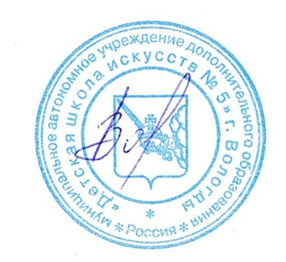  Педагогическим  советом МАУДО «ДШИ№ 5»           г. ВологдыПротокол  № 1от «17» августа 2017 г. УТВЕРЖДЕНО:Приказом  директора МАУДО «ДШИ№5»              г. Вологды                                          ___________Н.Н. Воробьева  Приказ № 120(01-10)                                                                                от   «28 »_августа  2017 г.Внесены изменения в ДООП Утверждаю:                                                                                           директор 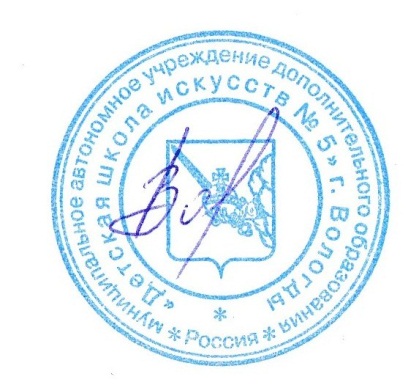 МАУДО «ДШИ №5» г. Вологды                                          ____ ________Н.Н. Воробьева  Приказ № 109 (01-10)                                                                                          от  «29» августа 2018 г.Принято на заседании Педсовета                                                                                          Протокол № 1                                                                                                           от  «29» августа 2018№п/пНаименование предметаКоличество часов в неделюпо годам обученияКоличество часов в неделюпо годам обученияКоличество часов в неделюпо годам обученияКол-во недель в годуПромежуточная аттестация№п/пНаименование предмета123Кол-во недель в годуПромежуточная аттестация1.Основы изобразительной грамоты33334Творческий просмотр учебных и домашних работ2.Основы декоративно-прикладного творчества1,51,51,534Творческий просмотр учебных и домашних работ3.Лепка1,51,51,534Творческий просмотр учебных и домашних работВсего:66634Творческий просмотр учебных и домашних работ№Названия тем выполняемых работКоличество часов1«Дорожка» 32«Радуга»33«Солнышко 34«Божьи коровки в траве»35«Заготовка на зиму фруктов»36«Арбуз»37«Осенние листья»38«Осеннее дерево»39«Паучок и паутинка» 310«Портрет кота»311«Красивая рыбка»312«Филин»313«Букет для Зимушки»314«Снежинки»315«Снеговик»316«Снегурочка»317«В лесу родилась елочка»318«Снегири»319«Чебурашка»320 «Котенок»321«Жираф»322«Богатырь»323«Портрет мамы» 324«Весенний букет» 325«Платок для мамы» 326«Веселый автомобиль» 327«Я рисую мой город»328«Курочка с цыплятами»329«Рыбки в аквариуме»330«Полет на ракете»331«Роспись пасхального яйца»332«Клоун»333«Матрешка»334«Море»335Подготовка работ к полугодовому просмотру и итоговой выставке3Итого за год:Итого за год:105 часов№Названия тем выполняемых работКоличество часов1«Бабочка» 32«Ваза с фруктами» 33«Фантастические деревья»34«Птичий двор»35«Ветка  рябины» 36«Осенняя береза»37«Золотая осень»38«Кошка»39«Роспись силуэтов Дымковских игрушек»310 «Хмурая осень, ветреный день»311«Воробышек»312«Улицы города»313«Я» 314«Пингвины»315«Жостовский поднос»316«Праздник Елки»317«Дед Мороз»318«Зимние деревья»319«Зимние забавы»320«Зимнее дерево»321«Богатырь»322«Путешествие в жаркие страны»323«Филимоновская сказка»324«Подводное царство»325Натюрморт «Комнатный цветок»326«Птицы прилетели»327«Портрет прекрасной дамы в шляпе»328«…царевна есть, что не можно глаз отвесть»329«Аленький цветочек»330«Космические путешествия»331«Пропала собака»332«Добрые герои сказок»333«Букет-настроение»334«Цветущий май»335Подготовка работ к полугодовому просмотру и итоговой выставке3Итого за год:Итого за год:105 часов№Названия тем выполняемых работНазвания тем выполняемых работКоличество часов11«Жар-птица»322«Синяя птица»333Натюрморт с натуры «Фрукты в корзине» и «Цветы в вазе»644«Художник ли паук?»655«Осень в озеро глядится»666«Морской пейзаж»377«Веселая рыбка и грустная рыбка»688«Кошка с котятами»399«Снег в моем городе»61010«Автопортрет»31111«Мои любимые сказки»31212«Зимний лес»61313«Кошачьи забавы»61414«Декоративный натюрморт»31515«Моя мама»31616«Сказка цветов»31717«Веселый и грустный клоун»61818«Мой любимый медвежонок»61919«Павлиний хвост»32020«Темное и светлое»32121«Моя собака»32222«Мы летим на луну»32323«Подводное царство»32424«Летние забавы»32525«Мой город»32626Подготовка работ к полугодовому просмотру и итоговой выставке3Итого за год:Итого за год:Итого за год:105 часов№Названия тем выполняемых работКоличество часов1«Божья коровка Пятнашка»32«Фрукты»33«Ежик» 34«Сова» 35Сказка «Колобок»66«Поросенок»37«Снеговик»38«Снегурочка» 39«Жираф и Слон»610«Карандашница»311«Петушок с семьей»612«Аквариум» 613«Барашек»3Итого за год:51 час№Название тем выполняемых работКоличество часов1«Бабочка»32«Лукошко с ягодами и грибами»33Декоративная пластина «Ветка рябины»34Дымковские игрушки:«Олешек», «Баран», «Лошадка»65«Зайчик-колокольчик»36«Дед Мороз»37«Семейка пингвинов»38«Филимоновская свистулька»69 «Животные жарких стран»610«Цирк»611«Царевна-Лебедь»312«Космонавты»313Панно «Море»3Итого за год:51 часа№Название тем выполняемых работКоличество часов1«Курочка Ряба» 32«Чайный сервиз» 33«Чудо-дерево»34«Декоративные рыбки»35«Кошка-Мурлыка»36Декоративная пластина «Мой портрет»37«У самого синего моря»68Панно «Снегири»39«Вини-Пух и все, все, все»610Дымковская кукла «Водоноска»311«Индюк»312«Летающие тарелки» 313«Собачка»314«Жар-птица»315«Ваза для цветов»3Итого за год:51 час№Название тем выполняемых работКоличество часов1«Цветы в вазе»1,52«Осеннее дерево»1,53«Цыпленок»1,54«Улитка в траве», «Гусеница»35«Мой аквариум»1,56«Зайка»1,57«Узор в круге»1,58«Ежик»1,59Создание декоративного панно «Рябинка»310«Ваза с цветами»311«Белые снежинки»1,512«Новогодняя открытка»1,513«Дед Мороз»1,514«Мои домашние животные»315«Снегири на ветке рябины»316«Поздравительная открытка для папы»1,517«Цветы для мамы»318«Трамвай, автобус»319«Мимоза»1,520«Овечка»321«Божья коровка»1,522«Медвежонок»1,523Тряпичная кукла «Пеленашка»1,524«Зайчик на пальчик»1,525«Медаль» («Значок»)3Итого за год:51 час№Название тем выполняемых работКоличество часов1«Ветка с осенними листьями»32«Осенний лес»33«Грибы»34«Мышки»35«Декоративное панно из семян растений»36«Отражение»37«Лиса»1,58«Новогодние маски»39Кукла  «Ангел»1,510«Водяная игрушка»1,511«Игрушки»312«Попугайчики»313Кукла «Кувадка»1,514Открытка «Цветы» 315«Котик»616Настольный театр «Сказка»9Итого за год:51 час№Название тем выполняемых работКоличество часов1«Натюрморт»32«Рябиновый букет»33«Подсолнух в горшочке» 34«Панно из сухоцветов»35«Перчаточная кукла»36Кукла «Крупеничка»1,57Тарелочка «Гжель» 38«Карнавальные маски»4,59«Филин»310«Городец»311«Крокус в горшочке»312«Цветы на ткани»313«Полет на Луну»1,514«Декоративные шкатулочки»315«Хохлома»316«Кружевные рыбки» (объемная техника)317«Витраж»318Кукла «Барыня»1,5Итого за год:51 час